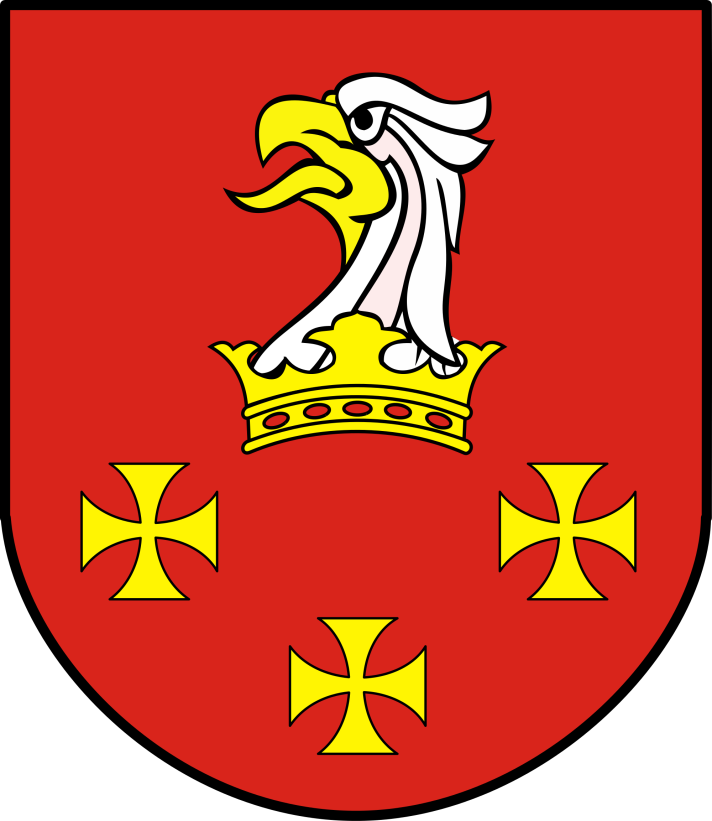 Program usuwania wyrobów zawierających azbestdla Gminy Łubianka na lata 2016 - 2032Program dofinansowany ze środków Ministerstwa RozwojuProgram usuwania wyrobów zawierających azbestdla Gminy Łubianka na lata 2016 - 2032Program spójny z POKzA 2009 – 2032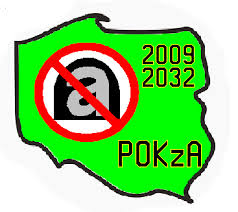 Skład autorski:                                                                                                                                        Maciej MikulskiMarta Księżniak                                                                                                                                Jacek Radzimowski                                                                                                                  Emilia SosińskaSpis treści1)	Wprowadzenie	72)	Cel i zadania programu	93)	Charakterystyka azbestu	104)	Szkodliwość azbestu dla zdrowia ludzkiego	145)	Regulacje prawne w zakresie użytkowania i usuwania wyrobów zawierających azbest	186)	Zasady bezpiecznego użytkowania i usuwania wyrobów zawierających azbest	267)	Gospodarowanie odpadami zawierającymi azbest	368)	Podstawowe informacje nt. Gminy Łubianka	419)	Informacje o ilości i stanie wyrobów zawierających azbest na terenie Gminy Łubianka	4410)	Szacunkowy koszt usunięcia wyrobów zawierających azbest wraz z harmonogramem	4911)	Wskaźniki realizacji programu	5612)	Finansowanie usuwania wyrobów zawierających azbest	5813)	Analiza wpływu Programu na środowisko oraz na zdrowie ludzkie	6114)	Bibliografia	6915)	Załączniki	71WprowadzenieAzbest jest materiałem, który posiada specyficzne właściwości, takie jak wysoka wytrzymałość, wysoka temperatura rozkładu i topnienia czy odporność na działanie czynników chemicznych. W związku z tym, że posiadał tak wiele zalet, znalazł on zastosowanie w różnych gałęziach gospodarki. Wprowadzany był na rynek głównie w latach siedemdziesiątych i najczęściej stosowany był w branży budowlanej w formie płyt azbestowo-cementowych – jako okładziny elewacyjne budynków mieszkalnych oraz pokrycia dachowe. W Polsce około 80% ogółu sprowadzanego azbestu zostało wykorzystanych do produkcji wyrobów azbestowo-cementowych. Jednak wieloletnie badania wykazały ujemny wpływ produkcji i stosowania wyrobów zawierających azbest na zdrowie ludzi oraz na środowisko naturalne. W związku z tym, pomimo wielu wymienionych powyżej zalet i wykorzystywania tego materiału od lat osiemdziesiątych, zaczęto w zdecydowany sposób ograniczać stosowanie tego materiału w gospodarce w celu zminimalizowania negatywnych skutków zdrowotnych oraz ograniczenia negatywnego oddziaływania azbestu na środowisko.W 1997 roku wprowadzono regulacje zakazujące stosowania azbestu. Wynikiem tego było opracowanie w 2002 roku ogólnopolskiego „Programu usuwania azbestu i wyrobów zawierających azbest stosowanych na terytorium Polski”, który zakładał całkowite oczyszczenie kraju z azbestu do roku 2032. W roku 2009 dokument ten został uaktualniony do postaci „Programu Oczyszczania Kraju z Azbestu na lata 2009-2032” (zwanego dalej POKzA). POKzA jest podstawowym dokumentem określającym zadania nałożone przez Unię Europejską, mające na celu oczyszczenie terytorium Polski z azbestu w perspektywie wieloletniej. Wyznaczono w nim cele, ramy legislacyjne, finansowe i organizacyjne, które mają prowadzić do usunięcia wyrobów azbestowych oraz usprawnić monitoring realizowanych zadań. Według Rozporządzenia Rady Ministrów Rzeczpospolitej Polskiej z dnia 14 lipca 2009 (Uchwała Nr 122/2009 z dnia 14 lipca 2009 roku w sprawie ustanowienia programu wieloletniego „Program Oczyszczania Kraju z Azbestu 2009-2032” zmieniona uchwałą nr 39/2010 z 15 marca 2010 r.), jednostki samorządu terytorialnego zostały zobligowane do opracowania Programów usuwania wyrobów zawierających azbest, które są dokumentami wspomagającymi i zawierającymi zaplanowane działania w skali gminy w zakresie usuwania azbestu.Przeprowadzona w ramach realizacji Programu usuwania wyrobów zawierających azbest inwentaryzacja, będąca postawą opracowania niniejszego dokumentu, pozwoliła dokonać dokładnego opisu wyrobów azbestowych na terenie Gminy Łubianka. Opis ten dotyczy zarówno względów ilościowych, jak i jakościowych oraz uwzględnia rozmieszczenie różnego rodzaju wyrobów zawierających azbest na terenie Gminy.Pozyskanie powyższych informacji umożliwiło przygotowanie harmonogramu bezpiecznego usuwania i utylizacji wyrobów azbestowych. Program wskazuje również sposoby finansowania tych zadań i przyczynia się do wzrostu świadomości społecznej w dziedzinie niebezpieczeństwa, jakie niesie ze sobą niewłaściwe postępowanie z wyrobami zawierającymi azbest. Niniejszy Program sporządzony został na zlecenie Gminy Łubianka i stanowi element harmonogramu realizowanego w zakresie stopniowego usuwania wyrobów zawierających azbest z terenu kraju, zapisanego w POKzA, na szczeblu lokalnym – na terytorium Gminy Łubianka. Do opracowania Programu posłużyły wyniki inwentaryzacji wyrobów zawierających azbest, która została przeprowadzona w okresie 4.07.2016 – 22.07.2016. na terenie Gminy. Cel i zadania programuPodstawowym celem przygotowania Programu jest oczyszczenie terenu Gminy Łubianka z wyrobów zawierających azbest, poprzez stosowanie się do harmonogramu stopniowego usuwania wyrobów zawierających azbest, a co za tym idzie wyeliminowanie jego negatywnego wpływu na zdrowie mieszkańców Gminy, a także na stan środowiska na jej terenie.Program zawiera następujące zadania, które powinny być realizowane przez Gminę Łubianka:inwentaryzacja wyrobów zawierających azbest przeprowadzona na terenie Gminy, na jej podstawie określenie ich rzeczywistej ilości i systematyczna aktualizacja bazy danych;usunięcie wyrobów zawierających azbest z zabudowań domowych i gospodarskich, a także wyrobów składowanych na posesjach;usunięcie wyrobów zawierających azbest z budynków należących do osób prawnych, w tym z budynków użyteczności publicznej, np. jednostek straży pożarnej, szkół, a także nieruchomości należących do Gminy oraz z dróg utwardzonych azbestem – o ile takowe występują na terenie Gminy;wprowadzenie szkoleń z zakresu szkodliwości azbestu, obowiązków dotyczących postępowania z wyrobami zawierającymi azbest oraz sposobów ich bezpiecznego usuwania;organizacja demontażu oraz wywozu materiałów zawierających azbest z terenu Gminy na odpowiednio przystosowane do tego celu składowiska (odpadów niebezpiecznych);ustalenie źródeł finansowania usuwania azbestu oraz możliwości pozyskania przez Gminę na ten cel środków zewnętrznych;pozyskanie funduszy ze źródeł zewnętrznych takich jak BOŚ, Program Priorytetowy „SYSTEM - wsparcie działań ochrony środowiska i gospodarki wodnej realizowanych przez WFOŚiGW” lub Konkursu Azbest organizowanego przez Ministerstwo Rozwoju;prowadzenie monitoringu realizacji Programu oraz okresowe sprawozdawanie władzom samorządu terytorialnego;analiza oddziaływania realizacji Programu na środowisko.Charakterystyka azbestuAzbest (określenie wywodzi się z języka greckiego od słowa azbestion, inaczej „niegasnący”) to naturalnie występujące, minerały krzemianowe tworzące włókna, powstałe na drodze procesów metamorficznych. Są to materiały nieorganiczne o unikalnych właściwościach chemicznych i fizycznych, które były przyczyną ich wykorzystywania już w czasach starożytnych. Są minerałami dość powszechnie występującymi w przyrodzie, ale tylko w niewielu miejscach azbest był i nadal jest eksploatowany na skalę przemysłową. Termin azbest  stosowany jest  do minerałów włóknistych z grup :amfiboli - w skład tej grupy wchodzi bardzo wiele minerałów, a ich główne formy włókniste to: amozyt, krokidolit, azbest antofylitowy, termolitowy i aktynolitowy;serpentynów - należy do nich chryzotyl.Minerały azbestowe należące do powyższych grup różnią się między sobą budową, długością włókien oraz właściwościami chorobotwórczymi. Najbardziej uniwersalne zastosowanie ma azbest chryzotylowy (inaczej chryzotyl), o dłuższych włóknach. Minerały azbestowe wykorzystywane były, i są, w budownictwie, a także w energetyce, transporcie i przemyśle chemicznym. Tak szerokie możliwości wykorzystania wynikają z unikalnych właściwości azbestu (Tabela  1.).Tabela  1. Cechy azbestu oraz wynikające z nich możliwości stosowania.Wyroby zawierające azbest można zaklasyfikować na podstawie następujących kryteriów:zawartości azbestu;rodzaju stosowanego spoiwa;gęstości objętościowej wyrobu. Na podstawie ww. kryteriów wyróżniamy następujące klasy wyrobów zawierających azbest:Klasa I – tzw. „miękkie” wyroby o gęstości objętościowej mniejszej od 1000 kg/m3 oraz o słabej spoistości. Zawartość azbestu łączonego niewielką ilością lepiszcza przekracza 20%. Wyroby te podatne są na uszkodzenia mechaniczne, co może powodować uwalnianie dużych ilości włókien azbestowych do otoczenia, co stanowi  poważne zagrożenie dla zdrowia ludzkiego. Wyroby zaliczane do tej klasy to głównie wyroby tekstylne, np.: koce gaśnicze, szczeliwa plecione, tektury uszczelkowe, m.in. w sprzęcie AGD, płytki PCV oraz materiały i wykładziny cierne;Klasa II – tzw. „twarde” wyroby o gęstości objętościowej powyżej 1000 kg/m3 oraz dużej spoistości. Wyroby te zawierają poniżej 20% azbestu. Włókna są ze sobą mocno związane, co ogranicza emisje do środowiska włókien azbestowych w przypadku uszkodzeń mechanicznych. Pomimo dużej odporności stwarzają zagrożenie dla środowiska i zdrowia ludzi, gdy są poddane obróbce mechanicznej (cięcie, wiercenie otworów, rozbijanie) oraz rozbijanie w wyniku zrzucania z wysokości w trakcie prac remontowych.Jak już wspomniano, azbest stosowany był przede wszystkim do produkcji wyrobów budowlanych, (np. płyt dachowych i elewacyjnych, w mniejszych ilościach do produkcji rur azbestowo-cementowych, kształtek do kanałów wentylacyjnych, instalacyjnych i innych) oraz w produkcji wielu wyrobów przemysłowych.W Polsce azbest wykorzystywany był do produkcji:wyrobów azbestowo-cementowych – pokryć dachowych, rur ciśnieniowych, rur i prostokątnych profili kanałów wentylacyjnych, płyt i kształtek
w wymiennikach ciepła;kształtek elektrotechnicznych (silniki elektryczne, wyłączniki, instalacje przemysłowe);mas torkretowych i tzw. miękkich izolacji ognioochronnych;wyrobów tekstylnych z azbestu - sznurów i mat;specjalnych uszczelek przemysłowych, wyłożeń antywibracyjnych; materiałów i wykładzin ciernych – sprzęgieł i hamulców (obecnie wstępujących w starszych dźwigach i windach, niekiedy w sprzęgłach napędów przemysłowych);mas ogniotrwałych i mas formierskich; filtrów przemysłowych; izolacji cieplnej. W całej Europie, dominującymi ilościowo rodzajami wyrobów azbestowo-cementowych były pokrycia dachowe, głównie płyty faliste. W mniejszej ilości, zwłaszcza 
w południowej Polsce, stosowano płyty płaskie najczęściej typu „Karo”. Płyty te mają  wymiary 400×400 mm i grubości ok. 6 mm (Rys. 1).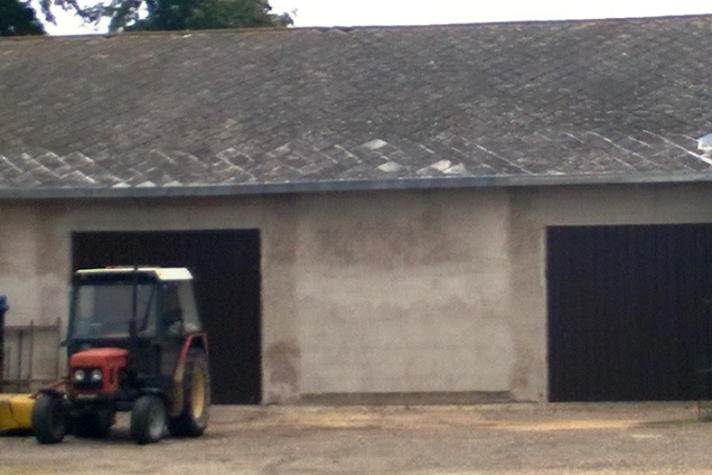 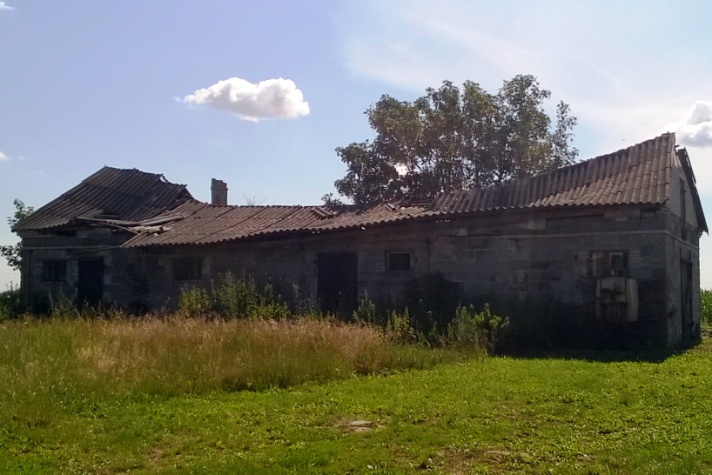 Rys. 1. Wyroby azbestowo – cementowe: po lewej płyty faliste, po prawej płyty płaskie, 
typ „Karo” (źródło: materiały własne)Remonty, modernizacja jak i  postępujące z czasem techniczne zużycie powodują, iż wyroby azbestowe stają się odpadem niebezpiecznym. Odpady zawierające azbest (Rys. 2) powstają przede wszystkim podczas wymiany płyt na dachach i elewacjach, przy usuwaniu azbestowo-cementowych kształtek z kanałów wentylacyjnych i dymowych we wszelkiego rodzaju budynkach, a także  podczas remontu lub modernizacji wymienników ciepła. 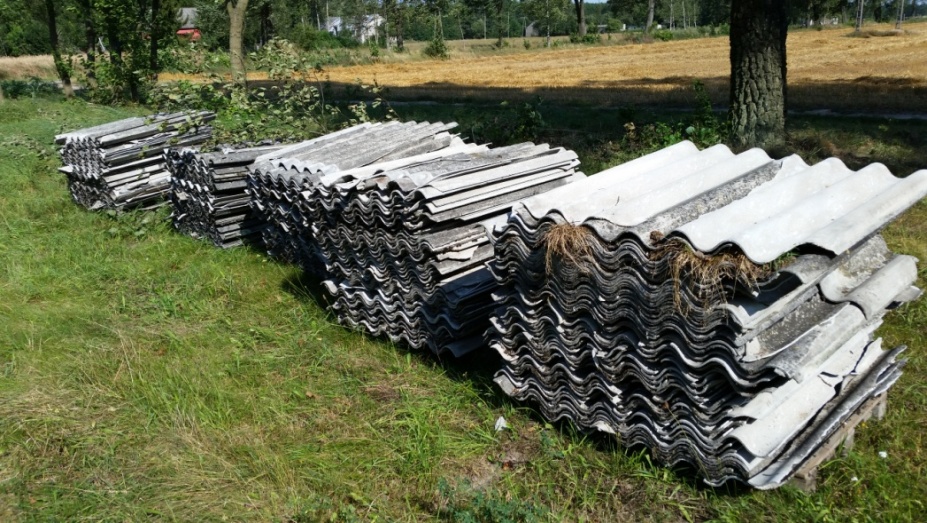 Rys. 2. Złożone płyty azbestowe - faliste (źródło: materiały własne)Szkodliwość azbestu dla zdrowia ludzkiegoPierwsze doniesienia o negatywnym działaniu azbestu na organizm ludzki pojawiły się na początku XX wieku. Po wielu latach użytkowanie, został on uznany za substancję kancerogenną. Od 1997 roku na terenie Polski obowiązuje zakaz wprowadzania, obrotu i produkcji wyrobów zawierających azbest.Zgodnie z wynikami badań epidemiologicznych i eksperymentalnych, azbest wykazuje patogenne działanie na ludzki organizm wskutek wdychania jego włókien zawieszonych w powietrzu. Negatywne skutki zdrowotne wynikające z dostarczania pyłu azbestowego do organizmu drogą pokarmową, np. wraz z wodą dostarczaną poprzez rury wykonane z materiałów zawierających azbest, są znikome.Biologiczna agresywność pyłu azbestu związana jest ze stopniem penetracji oraz ilością włókien osadzonych w dolnej części układu oddechowego. Proces ten zależy od fizycznych i aerodynamicznych cech włókien, a szczególnie od ich średnicy. Włókna cienkie o średnicy poniżej 3 μm transportowane są łatwiej i odkładają się w końcowych odcinkach dróg oddechowych, podczas gdy włókna grube, o średnicy powyżej 5 μm, zatrzymują się w górnej części układu oddechowego. Skręcone włókna chryzotylu o dużej średnicy mają tendencje do zatrzymywania się wyżej niż igłowate włókna azbestów amfibolowych, z łatwością przenikające do obrzeży płuc. Największe zagrożenie dla organizmu ludzkiego stanowią włókna respirabilne, które z powietrzem dostają się do pęcherzyków płucnych, skąd mogą penetrować tkankę płucną i czynić szkody w organizmie. Włókna respirabilne mają długość między 1-10 μm i średnicę mniejszą od 0,1 μm. Aby temu zapobiec organizm ludzki wykorzystuje naturalne mechanizmy obronne, które pozwalają na usunięcie włókien azbestu z dolnych dróg oddechowych. Odbywa się to poprzez:usuwanie pyłu za pośrednictwem śluzu i odkrztuszania,pochłanianie krótkich włókien przez makrofagi,wychwytywanie włókien przez komórki nabłonkowe wyścielające drogi oddechowe,gromadzenie włókien w warstwie śródmiąższowej i przenoszenie ich do gruczołów chłonnych.Podczas procesu oddychania około 1/3 włókien azbestowych dostaje się do końcowych odcinków układu oddechowego. Około połowa osiadłych włókien usuwana jest w zaledwie kilka dni, zaś pozostałe w znacznie dłuższym czasie bądź wcale, w zależności od wielu czynników: sposobu życia, dymu tytoniowego, zanieczyszczeń powietrza, wilgotności powietrza, stanów chorobowych itp. Na występowanie patologii związanych z azbestem mają wpływ: rodzaj wdychanego azbestu, wymiary tworzących go włókien, stężenie włókien i czas trwania narażenia. 
Według badań epidemiologicznych na powstawanie raka płuc mają wpływ wszystkie typy azbestu, jednak najgroźniejszym jest azbest niebieski (krokidolit) zawierający około 16% włókien respirabilnych. Jako pozostałe skutki uboczne wywołane długotrwałą ekspozycją na azbest wymienić można zgrubienie końcówek palców, odbarwienie skóry i błon śluzowych, a także powstawanie zmian nowotworowych w obrębie narządów występujących poza układem oddechowym. Należy mieć na uwadze, że choroby wywołane wdychaniem włókien azbestowych rozwijają się po około 20-30 latach ekspozycji na azbest, są więc szczególnie groźne dla dzieci i młodzieży dorastającej w środowisku zanieczyszczonym azbestem.Dopuszczalne stężenia pyłów zawierających azbest w środowisku pracy zamieszczone zostały w Rozporządzeniu Ministra Pracy i Polityki Społecznej z dnia 6 czerwca 2014 r. w sprawie najwyższych dopuszczalnych stężeń i natężeń czynników szkodliwych dla zdrowia w środowisku pracy (Dz. U. 2014 poz. 817).Azbest znajdujący się w płytach dachowych i elewacyjnych nie stanowi zagrożenia dopóki płyty są w dobrym stanie oraz nie dochodzi do uwalniania pojedynczych włókien. Niebezpieczeństwo stwarzają stare wyroby azbestowe, które tracą część swoich właściwości po ok. 20-30 latach użytkowania oraz wyroby poddane obróbce mechanicznej, np. wierceniu, cięciu, kruszeniu itp.Główne przyczyny uwalniania się włókien z wyrobów azbestowych:Korozja wyrobów zawierających azbest Następuje po osiągnięciu przez nie wieku technologicznego. Samoistne pylenie włókien w przypadku najczęściej stosowanych płyt eternitowych (zawierających od 9 – 12% azbestu) ma miejsce najczęściej po około 30 latach użytkowania. Emisja włókien może być zwiększona lub występować wcześniej w przypadku płyt połamanych lub popękanych, a także na skutek korozji biologicznej powodowanej obecnością mchów i glonów. Korozję wyrobów azbestowych można opóźniać, impregnując je środkami penetrującymi, wiążącymi włókna i szczelnie pokrywającymi powierzchnię płyt.Uszkodzenia wyrobów zawierających azbest (łamanie, kruszenie, cięcie, szlifowanie itp.)Powodowane jest głównie w wyniku niewłaściwego bądź nieumiejętnego użytkowania i nieprawidłowego demontażu, a także przez działanie czynników atmosferycznych, takich jak wiatr, grad itp. Wykonując jakiekolwiek prace związane z wyrobami zawierającymi azbest należy w jak największym stopniu obniżyć emisję pylenia włókien na przykład poprzez:nawilżanie wyrobów przed oraz w trakcie prowadzenia prac (demontażu, cięcia, wiercenia),posługiwanie się narzędziami ręcznymi zapatrzonymi w specjalnie wyprofilowane, wolnoobrotowe ostrza i mechanizm do odsysania pyłu, unikanie stosowania narzędzi elektrycznych typu piła, wiertarka, gdyż znacznie zwiększają emisję pyłu do powietrza.	Prace przy azbeście powinni wykonywać odpowiednio do tego przeszkoleni pracownicy z zachowaniem jak największej ostrożności.Nieprawidłowe obchodzenie się z usuniętymi wyrobami zawierającymi azbest (odpadami azbestowymi) Transport oraz składowanie odpadów azbestowych powinno być przeprowadzane przez odpowiednio przygotowanych i wykwalifikowanych pracowników pod okiem specjalistów. Nadal spotyka się przypadki nieprawidłowego postępowania z odpadami azbestowymi. Ludzie pozbywają się ich „na własną rękę” i praktykując wyrzucanie materiałów zawierających azbest w niedozwolonych miejscach, głównie w lasach tworząc tzw. dzikie wysypiska. Prawidłowo powinny one trafić na działające, legalne składowisko odpadów azbestowych oraz zostać prawidłowo zabezpieczone, aby włókna nie pyliły. Według przepisów Kodeksu Karnego obowiązujących od 2005 roku za wyrzucanie wyrobów zawierających azbest w miejscach niedozwolonych przewidziane są sankcje karne w postaci grzywny i kary pozbawienia wolności do lat 3.Emisja z eksploatowanych wyrobów zawierających azbest (np. wykładziny cierne w przemyśle samochodowym)Od 1997 roku na terenie Polski obowiązuje zakaz stosowania wyrobów zawierających azbest. Mimo to nadal zdarza się, że w niektórych gałęziach przemysłu ze względów finansowych używa się starych urządzeń i części zawierających azbest (np. klocki hamulcowe w starych samochodach).Regulacje prawne w zakresie użytkowania i usuwania wyrobów zawierających azbestTematyka dotycząca azbestu przedstawiana jest szeroko w prawodawstwie polskim 
i europejskim. Około 50 aktów prawnych krajowych i kilkanaście dyrektyw Unii Europejskiej odnosi się do problematyki azbestowej. Załącznik nr 1 do Programu zawiera wykaz obowiązujących aktów prawnych dotyczących postępowania z wyrobami zawierającymi azbest.	Poniżej omówiono najważniejsze ustawy i rozporządzenia odnoszące się do problematyki azbestowej (Tabela 2).Tabela 2. Najistotniejsze ustawy i rozporządzenia poruszające problematykę azbestową.Zasady bezpiecznego użytkowania i usuwania wyrobów zawierających azbestWyroby zawierające azbest mogą być szczególnie niebezpieczne dla zdrowia ludzkiego podczas ich demontażu. Jak wspomniano we wcześniejszym rozdziale, włókna respirabilne
ze względu na swoje rozmiary mogą wnikać głęboko do układu oddechowego, naturalne mechanizmy oczyszczające nie są w stanie ich usunąć.  Z tego względu opracowane zostały metody bezpiecznego postępowania z azbestem oraz materiałami zawierającymi azbest począwszy od ich eksploatacji, usuwania, aż po transport i składowanie. Pomimo obowiązujących w Polsce przepisów prawnych dotyczących bezpiecznego postępowania z azbestem, nagminne jest wciąż jeszcze użytkowanie oraz usuwanie płyt azbestowo-cementowych w sposób niewłaściwy, co powoduje ryzyko znaczącej emisji włókien azbestu do środowiska. Problem ten wynika często z niskiej świadomości ekologicznej w społeczeństwie.Rozporządzenie Ministra Gospodarki, Pracy i Polityki Społecznej z dnia 5 sierpnia 
2010 r. zmieniające rozporządzenie w sprawie sposobów i warunków bezpiecznego użytkowania i usuwania wyrobów zawierających azbest (Dz. U. 2004 r. nr 71, poz. 649 zm. Dz. U. 2010 nr 162 poz. 1089) nakłada na właścicieli, użytkowników wieczystych
lub zarządców nieruchomości, obiektu, urządzenia budowlanego, instalacji przemysłowej 
lub innego miejsca, w którym występuje azbest, obowiązek przeprowadzania kontroli stanu tych wyrobów oraz sporządzenia oceny stanu i możliwości bezpiecznego użytkowania wyrobów zawierających azbest, zgodnie z Załącznikiem nr 1 do Rozporządzenia. 
Wykonawca prac przed przystąpieniem do zabezpieczania lub usuwania wyrobów zawierających azbest z obiektu, urządzenia budowlanego lub instalacji przemysłowej, a także z terenu prac zobowiązany jest do zgłoszenia tego faktu właściwemu organowi nadzoru budowlanego lub właściwemu okręgowemu inspektorowi pracy. Wyroby zawierające azbest, zakwalifikowane zgodnie z oceną do wymiany na skutek nadmiernego zużycia lub uszkodzenia, powinny być usunięte przez właściciela, użytkownika wieczystego lub zarządcę nieruchomości, urządzenia budowlanego, instalacji przemysłowej lub innego miejsca, w którym występuje azbest.	Wszystkie wyroby i opakowania zawierające azbest powinny być oznakowane zgodnie z Załącznikiem nr 2 do Rozporządzenia (Dz. U. 2004 r. nr 71, poz. 649 zm. Dz. U. 2010 nr 162 poz. 1089) (Rys. 3).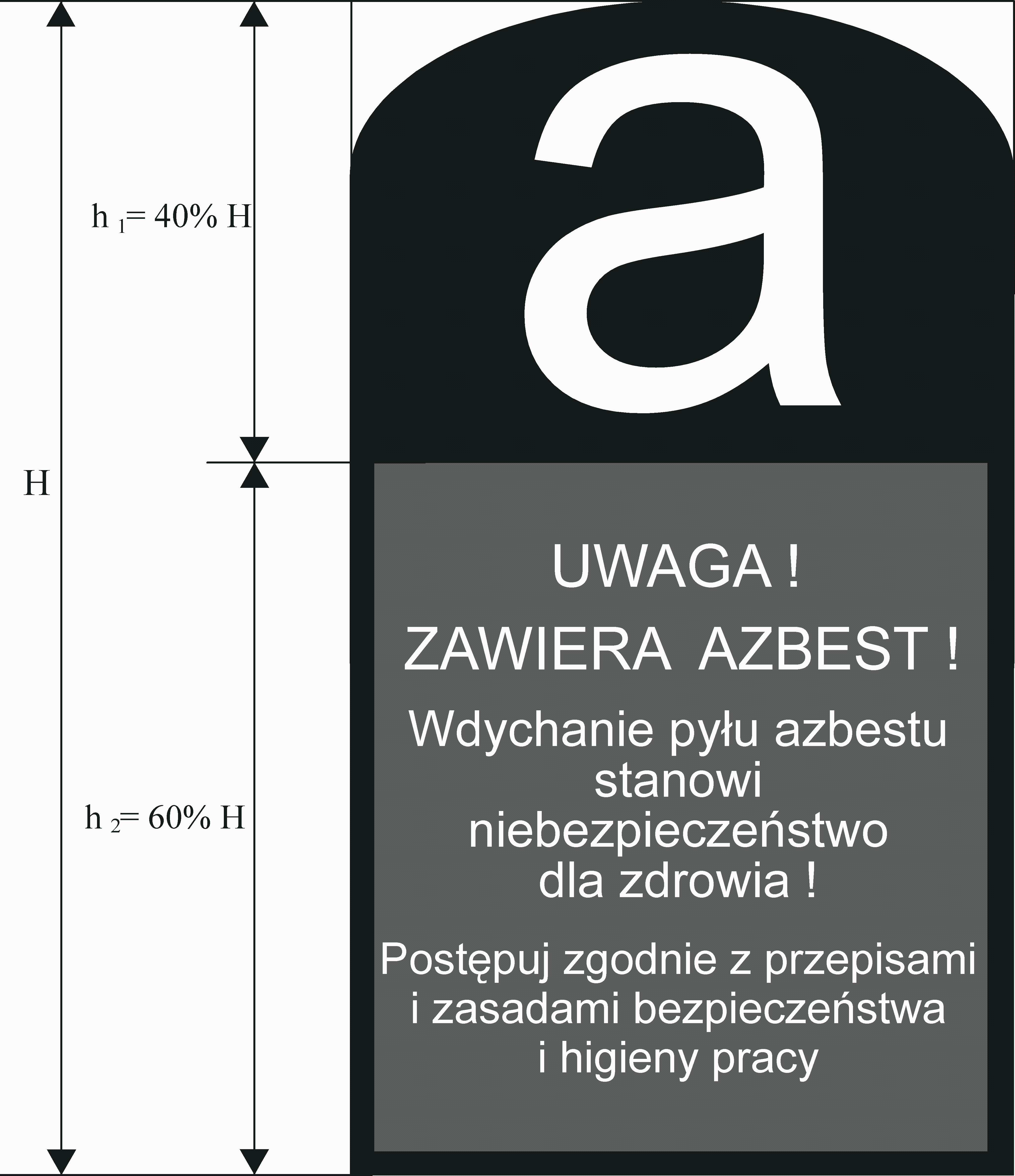 Rys. 3. Wzór prawidłowego oznakowania wyrobów, odpadów i opakowań zawierających azbest, a także miejsc ich występowania.Ponadto, na mocy Rozporządzenia Ministra Gospodarki z dnia 13 grudnia 2010 r. w sprawie wymagań w zakresie wykorzystywania wyrobów zawierających azbest oraz wykorzystywania i oczyszczania instalacji lub urządzeń, w których były lub są wykorzystywane wyroby zawierające azbest (Dz. U. 2011 nr 8, poz. 31) instalacje i urządzenia zawierające azbest, niezabezpieczone drogi utwardzone odpadami zawierającymi azbest oraz rury azbestowo-cementowe powinny również zostać właściwie oznakowane. Oznakowanie umieszcza się bezpośrednio na instalacjach i urządzeniach lub w widocznym miejscu w każdym pomieszczeniu, w którym się one znajdują.W Załączniku nr 1 do ww. rozporządzenia znajduje się również wzór oznakowania instalacji i urządzeń zawierających azbest oraz rur azbestowo-cementowych (Rys. 4). 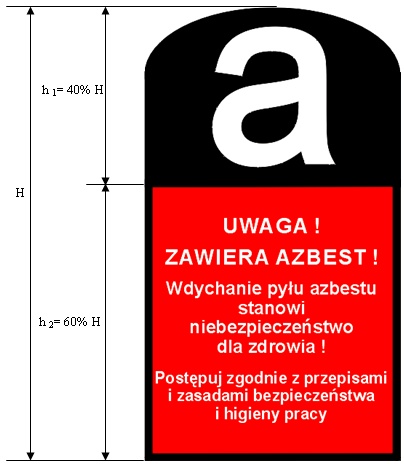 Rys. 4. Wzór oznakowania instalacji lub urządzeń zawierających azbest oraz rur azbestowo-cementowych.Drogi utwardzone odpadami zawierającymi azbest przed wejściem w życie Ustawy z dnia 19 czerwca 1997 r. o zakazie stosowania wyrobów zawierających azbest, ale niezabezpieczone trwale przed emisją włókien azbestu, podlegają oznakowaniu na elementach pionowych na całym odcinku drogi, po każdym skrzyżowaniu z inną drogą zgodnie z Załącznikiem nr 2 do Rozporządzenia (Rys. 5).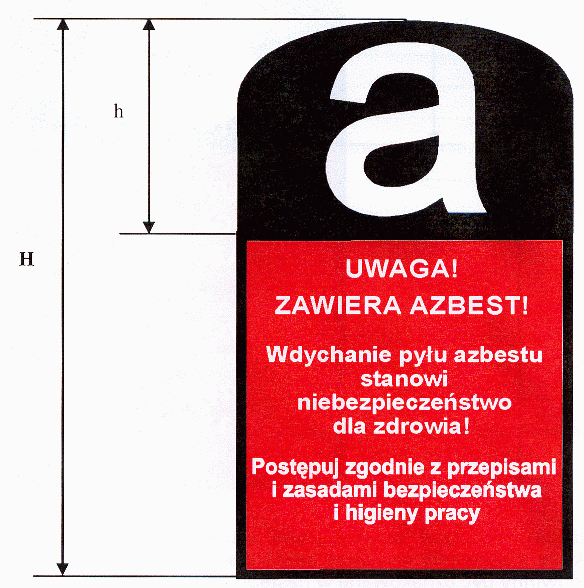 Rys. 5. Wzór oznakowania dróg utwardzonych odpadami zawierającymi azbest 
(H = min. 30 cm).Podczas usuwania azbestu należy dokonać odpowiedniego zabezpieczenia obiektu będącego przedmiotem prac, a także terenu, który go otacza przed emisją pyłu azbestowego. Obszar ten należy ogrodzić taśmami ostrzegawczymi w kolorze
biało-czerwonym, zachowując bezpieczną odległość od traktów komunikacyjnych 
dla pieszych, nie mniejszą niż 2 metry przy zastosowaniu osłon. Należy również umieścić tablice ostrzegawcze z napisami „Uwaga! Zagrożenie azbestem!” oraz „Osobom nieupoważnionym wstęp wzbroniony”.Przy pracach nad elewacjami powinny być zastosowane odpowiednie kurtyny zasłaniające fasadę obiektu, aż do podłoża, a teren wokół wyłożony grubą folią, w celu  umożliwienia łatwego oczyszczania po każdej kolejnej zmianie roboczej.Postępowanie podczas usuwania wyrobów zawierających azbest uzależnione 
jest od rodzaju produktów azbestowych. Wyróżnić można jednak kilka ogólnych zasad działania:obiekty, z których usuwany jest azbest należy zabezpieczyć przed pyleniem, 
np. poprzez uszczelnienie otworów okiennych i drzwiowych oraz przez wykonanie innych niezbędnych w danym miejscu zabezpieczeń,wyroby zawierające azbest poddawane rozbiórce należy nawilżyć wodą przed rozpoczęciem prac i utrzymywać w stanie wilgotnym do ich zakończenia,w razie możliwości demontażowi powinny podlegać całe wyroby: płyty, rury, kształtki, bez uszkodzeń i odłamań, które zwiększają emisję pyłu azbestowego,wyroby trwale zespolone z podłożem oddzielać należy wyłącznie przy użyciu narzędzi ręcznych lub narzędzi mechanicznych wolnoobrotowych zaopatrzonych w instalacje odciągające powietrze,podczas usuwania wyrobów azbestowych elewacyjnych zaleca się stosowanie kurtyn zasłaniających aż do gruntu fasadę budynku, a teren wokół powinien zostać wyłożony grubą folią w celu łatwego uprzątnięcia pozostałości azbestu,pył azbestowy gromadzący się podczas prac demontażowych powinien
być codziennie usuwany – metodą czyszczenia na mokro lub z użyciem podciśnieniowego sprzętu odkurzającego z filtrami o dużej mocy ciągu (99,99%). Zabrania się czyszczenia pomieszczeń i narzędzi poprzez ręczne zamiatanie
na sucho lub z użyciem sprężonego powietrza,zalecany jest okresowy kontrolny monitoring powietrza, zwłaszcza gdy stężenia pyłu azbestowego mogą przekraczać dopuszczalne normy,pomieszczenia, gdzie wartości stężenia pyłu przekroczyły dopuszczalne normy należy izolować,w przypadku prac demontażowych azbestu, gdzie stężenie uwalnianych włókien przekracza dopuszczalne normy, pracownikom należy udostępnić komory dekontaminacyjne, w których możliwe jest oczyszczenie,odpady zawierające azbest powstałe na koniec dnia pracy zaleca się każdorazowo szczelnie opakować, np. w folię z polietylenu lub polipropylenu o grubości
min. 0,2 mm i zakleić taśmą lub zgrzewem ciągłym, tak by uniemożliwić przypadkowe otwarcie, a następnie składować w tymczasowym miejscu magazynowania,zapakowane odpady azbestowe muszą zostać koniecznie oznakowane w sposób, który  nie budzi wątpliwości co do rodzaju odpadów i w sposób trwały, 
tak by etykiety nie uległy zniszczeniu na skutek działania czynników atmosferycznych i mechanicznych,po całkowitym zakończeniu prac usuwania wyrobów zawierających azbest,
czyli wytwarzania odpadów niebezpiecznych, wykonawca ma obowiązek oczyścić strefę prac i otoczenie z pozostałości azbestu. Rozporządzenie Ministra Gospodarki, Pracy i Polityki Społecznej z dnia 5 sierpnia 2010 r. zmieniające Rozporządzenie w sprawie sposobów i warunków bezpiecznego użytkowania i usuwania wyrobów zawierających azbest określa, że transport wyrobów i odpadów zawierających azbest odbywa się przy zastosowaniu przepisów o przewozie towarów niebezpiecznych.Transport wyrobów i odpadów zawierających azbest, dla których przepisy o transporcie towarów niebezpiecznych nie ustalają szczególnych warunków przewozowych, należy wykonać w sposób uniemożliwiający emisję azbestu do środowiska, poprzez   
(§ 10 ust. 3):szczelne opakowanie w folię polietylenową o grubości nie mniejszej niż 0,2 mm wyrobów  i odpadów o gęstości objętościowej równej lub większej 
niż 1000 kg/m3;zestalenie przy użyciu cementu, a następnie po utwardzeniu szczelne opakowanie w folię polietylenową o grubości nie mniejszej niż 0,2 mm odpadów zawierających azbest o gęstości  objętościowej mniejszej niż 1000 kg/m3;szczelne opakowanie odpadów pozostających w kontakcie z azbestem i zakwalifikowanych jako odpady o gęstości objętościowej mniejszej 
niż 1000 kg/m3 w worki z folii polietylenowej o grubości nie mniejszej niż 0,2 mm, a następnie umieszczenie w opakowaniu zbiorczym z folii polietylenowej i szczelne zamknięcie;utrzymywanie w stanie wilgotnym odpadów zawierających azbest w trakcie 
ich przygotowywania do transportu;oznakowanie opakowań zgodnie z załącznikiem nr 2 do rozporządzenia (Rys. nr 3);magazynowanie przygotowanych do transportu opakowań w osobnych miejscach  zabezpieczonych przed dostępem osób niepowołanych. Pojazdy wykorzystywane do przewożenia odpadów zawierających azbest, powinny być odpowiednio oczyszczone z elementów umożliwiających uszkodzenie opakowań, a ładunek odpadów powinien być tak umocowany, aby w trakcie transportu nie był narażony 
na wstrząsy, przewracanie lub wypadnięcie z pojazdu. Usuwane odpady zawierające azbest powinny być składowane na składowiskach odpadów niebezpiecznych lub na wydzielonych częściach składowisk odpadów innych niż niebezpieczne i obojętne.Oprócz posiadania odpowiednio przygotowanego i kompetentnego personelu, każda specjalistyczna firma zajmująca się usuwaniem azbestu musi spełniać również szereg innych wymogów, m. in. dotyczących gospodarki odpadami (Tabela  3).Tabela 3. Wymogi w zakresie gospodarki odpadami stawiane firmom zajmującym
się usuwaniem azbestu.Firm zajmujących się tematyką związaną z azbestem w województwie kujawsko-pomorskim, posiadających m.in. odpowiednie uprawnienia do zdejmowania wyrobów zawierających azbest z dachów jest 33. Ich lista została przedstawiona w poniższej tabeli (Tabela 4).Tabela 4. Firmy z województwa kujawsko-pomorskiego wykonujące prace związane z wyrobami zawierającymi azbest (źródło: www.bazaazbestowa.gov.pl/company)Objaśnienia:A – Praca z azbestem					O – Oznaczanie zawartości azbestuT – Transport odpadów zawierających azbest	S – Szkolenia w zakresie azbestuI – Identyfikacja azbestu w wyrobach		P – Programy, inneGospodarowanie odpadami zawierającymi azbestOdpady zawierające azbest klasyfikowane są jako odpady niebezpieczne, dlatego przyjmuje się, że powinny być one unieszkodliwiane poprzez składowanie na składowiskach odpadów niebezpiecznych. W uzasadnionych przypadkach – za zgodą wojewody, wydanej w drodze decyzji administracyjnej – mogą być składowane na składowiskach odpadów obojętnych oraz innych niż niebezpieczne i obojętne, o ile są szczelnie zabezpieczone
i nie występuje ryzyko niekorzystnego oddziaływania na środowisko. W żadnym wypadku 
nie wolno mieszać odpadów zawierających azbest z odpadami komunalnymi.Możliwe jest magazynowanie odpadów zawierających azbest poza wyznaczonym 
do tego celu składowiskiem, pod warunkiem, że są one zabezpieczone folią przed emisją pyłów i są przechowywane w miejscu niedostępnym dla osób niepowołanych. 
Takie magazynowanie może trwać nie dłużej niż 1 rok i ma na celu minimalizację kosztów transportu na właściwe składowisko oraz kosztów procesu składowania do momentu zebrania odpowiedniej ilości odpadów do transportu.Odpady zawierające azbest wpisane są na listę odpadów niebezpiecznych zgodnie z Rozporządzeniem Ministra Środowiska z dnia 9 grudnia 2014 r. w sprawie katalogu odpadów (Dz. U. 2014, poz. 1923). Poniżej przedstawiony został wykaz odpadów zawierających azbest z poszczególnych grup i podgrup odpadów niebezpiecznych 
wraz z kodem klasyfikacyjnym (Tabela  5.).Tabela   5. Odpady zawierające azbest.Szczegółowe zasady składowania odpadów zawierających azbest określone 
są w Rozporządzeniu Ministra Środowiska z dnia 30 kwietnia 2013 r. w sprawie składowisk odpadów (Dz. U. 2013, poz. 523). Odpady te mogą pochodzić z budowy, remontu, demontażu obiektów budowlanych, a także z infrastruktury drogowej. Nie mogą zawierać substancji niebezpiecznych innych niż azbest w postaci związanej czynnikiem wiążącym włókna. Składuje się je w zagłębieniach terenu posiadających zabezpieczone przed osypywaniem się ściany boczne w opakowaniach, w których dostarczono je na składowisko. Każdorazową warstwę odpadów zabezpiecza się warstwą ziemi lub izolacją syntetyczną uniemożliwiającą emisję pyłów. Składowanie należy zakończyć min. 2 metry poniżej poziomu gruntu i uzupełnić ziemią do równego poziomu z otoczeniem. Na tak powstałych składowiskach zabronione jest prowadzenie wykopów, wykonywanie instalacji naziemnych i podziemnych, wznoszenie budynków oraz przeprowadzania jakichkolwiek czynności mogących doprowadzić do naruszenia struktury składowiska i emisji włókien azbestowych.Obecnie funkcjonujące na terenie Polski składowiska nie są w stanie pomieścić całkowitej ilości wyrobów zawierających azbest znajdującej się na terenie kraju, w związku z czym niezbędne jest wybudowanie nowych kwater w już istniejących składowiskach oraz nowych składowisk mogących przyjmować odpady azbestowe.Aktualnie na obszarze kraju funkcjonują 34 składowiska przyjmujące odpady azbestowe (www.bazaazbestowa.gov.pl). Najbliżej miejscowości Łubianka spośród czynnych składowisk usytuowane jest Składowisko odpadów niebezpiecznych zawierających azbest w miejscowości Małociechowo należące do ECO-POL Sp. z o.o., położone w gminie Pruszcz w województwie kujawsko-pomorskim - w odległości 53 km. Niewiele dalej, w  odległości 88 km od miejscowości Łubianka znajduje się Zakład Utylizacji Odpadów Sp. z o.o. Gilwa Mała należące do Zakładu Utylizacji Odpadów Sp. z o.o., położone w województwie pomorskim, w gminie Kwidzyn w miejscowości Gilwa Mała. Kolejnym możliwym wyborem dla Gminy Łubianka jest Składowisko Odpadów Niebezpiecznych Bycz. gm. Piotrków Kujawski należące do Zakładu Instalacji Sanitarnych Utylizacja Odpadów Władysław Lewandowski Sp. z o.o., który jest usytuowany w województwie kujawsko-pomorskim w odległości 100 km od Łubianki.Wykaz trzech znajdujących się najbliżej czynnych składowisk azbestu, 
na które możliwy będzie wywóz odpadów azbestowych z terenu Gminy Łubianka wraz z ich charakterystyką, przedstawiono w Tabelach 6-8 (źródło: www.bazaazbestowa.gov.pl).Tabela 6. Charakterystyka Składowiska odpadów niebezpiecznych zawierających azbest w miejscowości Małociechowo - ECO-POL Sp. z o.o. w gminie Pruszcz.Tabela 7. Charakterystyka Zakładu Utylizacji Odpadów Sp. z o.o. Gilwa Mała - Zakład Utylizacji Odpadów Sp. z o.o. w gminie Kwidzyn.Tabela 8. Charakterystyka Składowiska Odpadów Niebezpiecznych Bycz - Zakład Instalacji Sanitarnych Utylizacja Odpadów Władysław Lewandowski Sp. z o.o., gmina Piotrków Kujawski.Podstawowe informacje nt. Gminy ŁubiankaGmina Łubianka znajduje się w województwie kujawsko-pomorskim w północno - zachodniej części powiatu toruńskiego, w odległości 5 km od Torunia i 22 km od Bydgoszczy. i jest otoczona gminami: Chełmża (od wschodu), Łysomice (od południowego-wschodu), Zławieś Wielka (od południowego-zachodu), Unisław (od północy) i Kijewo Królewskie 
(także od północy). Ogólny obszar gminy wynosi 8450 ha. Według danych GUS (stan na 31 grudnia 2014 roku, źródło: swaid.stat.gov.pl) gminę zamieszkuje 6690 mieszkańców, czyli zamieszkuje ją 6,6% ludności powiatu toruńskiego. 
Przy powierzchni 8450 ha (stanowiącej 6,9% powierzchni powiatu toruńskiego), średnia gęstość zaludnienia wynosi około 79 osób na 1 km2, jednak nie odbiega ona od średnich pozostałych gmin rolniczych powiatu toruńskiego Na terenie gminy znajduje się 
14 miejscowości, wchodzących w skład 12 sołectw: Bierzgłowo, Biskupice, Brąchnowo, Dębiny, Łubianka, Pigża, Przeczno, Warszewice, Wybcz, Wybczyk, Wymysłowo, Zamek Bierzgłowski. Siedzibą gminy jest miejscowość Łubianka. Teren gminy to przede wszystkim grunty rolne oraz prowadzona produkcja rolna w większości przez rodzinne gospodarstwa rolne. Stosunkowo niewielki udział w ogólnej powierzchni gminy jest gruntów leśnych i wód powierzchniowych. Pod względem zalesienia gmina należy do gmin o najniższym stopniu zalesienia poniżej 5%.Głównym ośrodkiem jest miejscowość Łubianka, która obecnie pełni rolę centrum administracyjno - usługowo - kulturalno – oświatowego dla całej gminy. W Łubiance mieści się administracja podstawowa i usługi obsługujące pozostałe sołectwa. 
Ośrodkami osadniczymi, w których nastąpił zasadniczy rozwój osadnictwa mieszkaniowego oraz usług i funkcji produkcyjnej są sołectwa: Pigża, Warszewice, Zamek Bierzgłowski. Natomiast w sołectwach: Biskupice, Brąchnowo, Bierzgłowo oraz Wybcz przeważa funkcja zabudowy zagrodowej i zabudowy mieszkaniowej. Pozostała części gminy przeznaczona jest pod produkcję rolniczą.Struktura przestrzenna sieci drogowej gminy Łubianka jest rozwinięta w stopniu zadowalającym.  Najważniejszymi jej elementami są drogi wojewódzkie, powiatowe i gminne. Drogi wojewódzkie na terenie Gminy:DW 553 - główna oś komunikacyjną na kierunku północ - południe stanowiąca 
o powiązaniu gminy z miastem Toruniem. DW 546 - łączy gminę z miejscowościami gminy sąsiedniej Zławieś Wielka 
i z miastem Bydgoszcz. DW 551 - stanowi połączenie z miastami Bydgoszcz, Chełmża i Wąbrzeźno, 
a poprzez drogę 552 z węzłem autostradowym "Lubicz".Drogi powiatowe na terenie Gminy:Drogi nr 2017 i 2016 stanowią powiązanie z miastem Chełmża, a także węzłem autostradowym “Lisewo".Drogi nr 2018 i 2020 wiążą gminę z miejscowościami Kowróz i Ostaszewo, 
a także węzłem autostradowym "Turzno”.Razem długość dróg na terenie gminy wynosi 208,2 km. Struktura drogowa według właścicieli dróg na terenie Gminy Łubianka przedstawia się więc następująco:długość dróg wojewódzkich wynosi 16,9 km,długość dróg powiatowych wynosi 31,10 km,długość dróg gminnych wynosi 160,20 km.Obszar Gminy Łubianka, pod względem fizyczno-geograficznego podziału Polski 
wg J. Kondrackiego (1988r.), leży w obrębie dwóch jednostek fizyczno-geograficznych: 
w obrębie Pojezierza Chełmińskiego oraz Kotliny Toruńskiej (południowy fragment gminy).Cały obszar Gminy Łubianka znalazł się w zasięgu ostatniego zlodowacenia skandynawskiego. Podstawową formą rzeźby jest utworzona przez cofający się lądolód płaska, miejscami lekko falista wysoczyzna morenowa zbudowana z gliny zwałowej 
lub piasków gliniastych. Wysoczyznę urozmaicają niewielkie rynny polodowcowe, doliny wód roztopowych oraz zagłębienia wytopiskowe, a także niewielkie pagórki morenowe. Rynny polodowcowe i doliny wód roztopowych są wykorzystywane, przez niewielkie cieki, ich dna są często podmokłe, natomiast w dnach zagłębień wytopiskowych występują niewielkich rozmiarów "oczka wodne" lub mokradła i podmokłości.. Południową część obszaru gminy, leżącą w dolinie Wisły, budują piaski i żwiry związane z akumulacyjną działalnością wód roztopowych pochodzenia lodowcowego. W okresie polodowcowym, na skutek działalności wiatru, z piasków ukształtowały się niewielkie formy wydmowe. Wysoczyznę morenową
od doliny Wisły rozdziela wysoka krawędź wysoczyzny. Ukształtowanie rzeźby terenu gminy Łubianka i stwarza dogodne warunki dla gospodarki rolnej oraz rozwoju procesów urbanizacyjnych.Na terenie Gminy dominują gleby płowe, brunatne właściwe, brunatne wyługowane
i kwaśne, pseudobielicowe oraz czarnoziemy. Na obszarze gminy Łubianka wg IUNG Puławy 1982 r. dominują grunty orne IV klasy bonitacyjnej (łącznie IVa i IVb zajmują 49,0% powierzchni gruntów ornych) oraz III klasy (łącznie IIIa i IIIb zajmują 40,4%). Należy zauważyć, że znaczny areał zajmują grunty V i VI klasy bonitacyjnej (10,3%) co zapewnia możliwości wytypowania gruntów na cele inwestycyjne. Użytki zielone to w większości grunty średnie lub słabe, IV klasy (60,9%) lub V klasy (32,8%). Lasy i grunty leśne na terenie gminy Łubianka zajmują powierzchnię 406 ha, co stanowi 4,8% powierzchni ogólnej Gminy. Rozmieszczenie lasów jest bardzo nierównomierne. Największe kompleksy leśne znajdują się w Kotlinie Toruńskiej, gdzie porastają piaszczyste tereny w pradolinie Wisły. Na wysoczyźnie morenowej lasów jest niewiele. Zalesione są rynny polodowcowe w rejonie Zamku Bierzgłowskiego. Niewielkie kompleksy lasów występują też na północny-zachód i południe od Łubianki. Lasy porastają przeważnie siedliska boru mieszanego świeżego oraz lasu mieszanego. Dominują drzewostany sosnowe młodszych klas wiekowych z domieszką gatunków liściastych. Znaczenie ekologiczne lasów przewyższa ich znaczenie gospodarcze, a odsetek lesistości na terenie gminy należy uznać 
za niezadowalający. Pod względem hydrograficznym przeważająca część gminy znajduje się w zlewni Kanału Górnego, a tylko niewielka północno-wschodnia część gminy w zlewni Browiny. Obszar gminy Łubianka jest ubogi w wody powierzchniowe. Brak tutaj jezior oraz większych cieków wodnych. Na terenie gminy bierze początek szereg drobnych, często bezimiennych cieków uchodzących do Strugi Łysomickiej (np. dopływ z Zamku Bierzgłowskiego) 
i do Browiny. Część z tych cieków prowadzi wody tylko okresowo. Również na terenie gminy bardzo ubogie są wody stojące. Występują tutaj tylko dwa akweny o powierzchni większej 
od l ha. Ponadto na terenie gminy występuje kilkadziesiąt, nieregularnie rozmieszczonych, niewielkich "oczek" wodnych, zajmujących dna zagłębień wytopiskowych i rynien polodowcowych. Lokalnie w obniżeniach terenu występują mokradła i podmokłości.Informacje o ilości i stanie wyrobów zawierających azbest na terenie Gminy ŁubiankaTabela 9 przedstawia całkowitą masę wyrobów zawierających azbest zinwentaryzowanych w Gminie Łubianka z podziałem na poszczególne obręby ewidencyjne oraz ich masę sumaryczną dla całej Gminy, jak również masę tych wyrobów w zależności od charakteru prawnego właścicieli nieruchomości, na terenie których się one znajdują.
W związku z tym, że sołectw na terenie Gminy jest 12, a obrębów ewidencyjnych 11, wyroby, które zostały zinwentaryzowane na terenie sołectwa Wybczyk są przypisane do obrębu ewidencyjnego Wybcz.Tabela  9. Ilość wyrobów zawierających azbest wg obrębów ewidencyjnych (kg).Dane zawarte w Tabeli  9 wskazują, że w Gminie Łubianka zinwentaryzowano łącznie 
3 104 709 kg wyrobów azbestowych, z czego 2 873 951 kg, a więc zdecydowana większość należy do osób fizycznych, natomiast 230 758 kg – do osób prawnych.Rysunek 6 przedstawia porównanie ilości zinwentaryzowanych wyrobów azbestowych w poszczególnych obrębach ewidencyjnych Gminy Łubianka.Rys. 6. Porównanie ilości zinwentaryzowanych wyrobów zawierających azbest dla poszczególnych obrębów ewidencyjnych Gminy Łubianka (kg).Analiza Rysunku 6 pozwala stwierdzić, iż najwyższa ilość materiałów zawierających azbest zlokalizowana jest w obrębie Pigża, następnie zaś kolejno – Wybcz, Biskupice i Łubianka. W obrębie Przeczno ilość zinwentaryzowanych wyrobów zawierających azbest jest najniższa.Rozporządzenie Ministra Gospodarki z dnia 5 sierpnia 2010 r. zmieniające rozporządzenie w sprawie sposobów i warunków bezpiecznego użytkowania i usuwania wyrobów zawierających azbest (Dz.U. 2010 nr 162 poz. 1089) wyróżnia trzy stopnie pilności usunięcia wyrobów zawierających azbest:stopień 1 – w pokryciach widoczne są pęknięcia i ubytki - wymagają niezwłocznej naprawy, bądź wymiany;stopień 2 – w pokryciach zauważalne są drobne ubytki, ale bez widocznych pęknięć- ponowna ocena stanu w ciągu roku;stopień 3 – pokrycia w dobrym stanie, bez ubytków i pęknięć – ponowna kontrola powinna zostać przeprowadzona w ciągu 5 lat.Rysunek 7 przedstawia procentowy udział zinwentaryzowanych wyrobów azbestowych pod względem stopnia pilności ich usuwania.Rys. 7. Ilość materiałów zawierających azbest w procentowym podziale na stopnie pilności usunięcia w Gminie Łubianka.Dane przedstawione na Rysunku 7 pozwalają stwierdzić, że zdecydowana większość wyrobów zawierających azbest zinwentaryzowanych na terenie Gminy Łubianka jest w dobrym stanie technicznym i nie wymaga natychmiastowego usunięcia. Oznacza to, że 94,12% spośród wszystkich wyrobów (2 922 120 kg) zostało ocenionych jako spełniające kryteria zaliczające je do stopnia pilności 3, w związku z czym ponowna kontrola musi być przeprowadzona dopiero za 5 lat. 1,21 % wyrobów ma stopień 2 pilności usunięcia
(37 433 kg), zatem ponowna kontrola ich stanu musi odbyć się w przeciągu roku.
Natomiast 4,68 % (145 156 kg) spośród zinwentaryzowanych wyrobów wymaga niezwłocznej wymiany i utylizacji (stopień pilności 1).W Tabeli  10 przedstawiono dane dotyczące ilości zinwentaryzowanych wyrobów zawierających azbest (w Mg), z uwzględnieniem ich stopnia pilności, w podziale na wyroby zawierające azbest znajdujące się na terenie nieruchomości będących własnością osób fizycznych oraz osób prawnych, w tym jednostek samorządu terytorialnego (JST), PKP i MON.Tabela 10. Ilość zinwentaryzowanych wyrobów zawierających azbest (Mg) wg dokonanej oceny stopnia pilności ich usunięcia. * włączając JST, PKP, MONDane zebrane w Tabeli 10 wskazują, że wyroby zawierające azbest o stopniu pilności 
3 przeważają wyraźnie na terenie nieruchomości zarówno będących własnością osób fizycznych (2 694,71 Mg) jak i prawnych (227,41 Mg). Wśród własności osób fizycznych, wyroby azbestowe podlegające 2. stopniowi pilności usunięcia występują w ilości 37,43 Mg, natomiast 1. stopniowi pilności 141,81 Mg. Wyroby będące w posiadaniu Gminy Łubianka ocenione zostały na 3 stopień (18,01 Mg). Nie zinwentaryzowano żadnych wyrobów należących do PKP i MON.Rysunek 8 przedstawia wykres kołowy procentowego udziału wyrobów azbestowych ze względu na sposób użytkowania. Na terenie Gminy Łubianka największa ilość azbestu znajduje się na dachach budynków gospodarczych ok. 73,95% i budynków mieszkalnych
ok. 16,43%. Azbest pokrywający budynki mieszkalno-gospodarcze stanowi ok. 3,32% natomiast budynki użyteczności publicznej 0,4%. Budynki przemysłowe, na których byłyby wyroby zawierające azbest, stanowią z kolei 1,23%. Natomiast azbest zmagazynowany stanowi 4,67% ogólnej ilości wyrobów na terenie Gminy.Rys. 8. Procentowy udział wyrobów azbestowych ze względu na sposób użytkowania.W Tabeli 11. zestawiono w sposób ilościowy i procentowy rodzaje wyrobów zawierających azbest, które zinwentaryzowano w Gminie Łubianka.Tabela 11. Ilościowe i procentowe zestawienie poszczególnych rodzajów wyrobów zawierających azbest.	Z danych zawartych w Tabeli 11. wynika, że udział płyt azbestowo-cementowych płaskich stosowanych w budownictwie (W01) w całkowitej masie wyrobów azbestowych zinwentaryzowanych w Gminie jest znikomy (0,64%; 19 987 kg) niż płyt azbestowo-cementowych falistych dla budownictwa (99,36%; 3 084 722 kg), które stanowią zdecydowaną większość wyrobów azbestowych zlokalizowanych na terenie Gminy Łubianka.Szacunkowy koszt usunięcia wyrobów zawierających azbest wraz z harmonogramemW celu oszacowania kosztów realizacji Programu dla Gminy Łubianka wykonano rozeznanie rynku wśród firm zajmujących się demontażem, transportem i utylizacją azbestu.Ceny proponowane przez firmy wykonujące usługi z zakresu usuwania eternitu są w dużym stopniu zróżnicowane. W związku z tym przedstawiony dalej koszt demontażu, transportu i utylizacji azbestu został obliczony jako koszt uśredniony. Należy mieć jednocześnie na uwadze, że gdy Gmina Łubianka będzie prowadziła postępowanie w sprawie wyłonienia wykonawcy ww. zadań na dany rok, kwoty proponowane przez Wykonawców mogą się znacznie między sobą różnić. Częstym zjawiskiem jest też deklaracja firm
co do możliwości negocjacji cen – możliwe zatem, że ostatecznie całkowite koszty będą niższe niż założono w niniejszej kalkulacji.W wyniku rozeznania cenowego oszacowano jednostkowe koszty demontażu, transportu na składowisko i utylizacji pokryć dachowych zawierających azbest (Tabela 12.).Tabela  12. Ceny demontażu, transportu i utylizacji azbestu w postaci pokryć dachowych.Kalkulacja została sporządzona w oparciu o założenie, że 1 m2  płyty azbestowej waży 11 kg (wg bazaazbestowa.gov.pl).Analizując dane zawarte w Tabeli 12., należy mieć na uwadze, że każda z trzech wymienionych w niej usług (demontaż; transport i utylizacja; oraz demontaż, transport i utylizacja) wyceniane były osobno, dlatego też zsumowany koszt demontażu azbestu oraz jego transportu i utylizacji nie jest równy łącznemu kosztowi demontażu, transportu i utylizacji azbestu. Ma to związek z mechanizmami funkcjonowania firm działających w zakresie demontażu, transportu i utylizacji azbestu, w związku z którymi koszty jednostkowe danego zamówienia maleją, jeżeli zamawiający wykupuje kilka usług – 
np. zarówno demontaż, jak i transport oraz utylizację w ramach jednego zamówienia.Najbliżej miejscowości Łubianka spośród czynnych składowisk usytuowane jest Składowisko odpadów niebezpiecznych zawierających azbest w miejscowości Małociechowo należące do ECO-POL Sp. z o.o., położone w gminie Pruszcz w województwie kujawsko-pomorskim - w odległości 53 km. Koszt składowania na nim azbestu jest zależny od indywidualnych ustaleń pomiędzy zarządzającym składowiskiem a przedstawicielem firmy przekazującej odpady azbestowe do składowania.Do obliczenia kosztów usunięcia azbestu z terenu Gminy posłużyły również dane zebrane w trakcie inwentaryzacji, która przeprowadzona została w okresie 
4.07 – 22.07.2016 roku (Tabela 13.).Tabela 13. Wyniki inwentaryzacji wyrobów zawierających azbest z terenu Gminy Łubianka	Świadomość społeczna odnośnie problematyki azbestowej jest coraz większa, mimo to w wielu mniejszych miejscowościach jest ona wciąż zbyt niska. W związku z tym, zalecane jest, aby Gmina w latach 2016-2032 przeprowadziła kampanie informacyjno-edukacyjne mające na celu wzrost świadomości i zwiększenie wiedzy mieszkańców Gminy
na temat szkodliwości azbestu oraz rozpropagowanie właściwych postaw. Biorąc pod uwagę liczbę mieszkańców Gminy koszt akcji informacyjnych ustalono na kwotę 10 000 zł, z czego
5 000 zł należy zużytkować do końca 2017 roku. Pozostawia to kwotę 5 000 zł
na wykorzystanie w latach 2018-2032.	Koszty, jakie Gmina Łubianka będzie musiała ponieść w terminie 
do 31 grudnia 2032 r., przedstawiają się zatem następująco:Koszt transportu i utylizacji azbestu obecnie zmagazynowanego wynosi w przybliżeniu: 144 562 · 0,69 zł =    99 747,78 złKoszt demontażu, transportu i utylizacji azbestu w postaci płyt azbestowo-cementowych płaskich (W01) i falistych (W02) pozostających w wykorzystaniu: 2 960 147 · 1,29 zł =    3 818 589,63 złZatem, łączny koszt usunięcia azbestu z terenu Gminy Łubianka wyniesie:99 747,78 zł + 3 818 589,63 zł =    3 918 337,41 złKoszt usunięcia azbestu z terenu Gminy powiększony o koszt kampanii informacyjno-edukacyjnych (koszt realizacji Programu) wyniesie:3 918 337,41 zł + 10 000 zł =    3 928 337,41złHarmonogram usuwania azbestu	Proponowany harmonogram działań związanych z usuwaniem wyrobów zawierających azbest z terenu Gminy Łubianka uwzględnia zarówno wymogi prawne,
jak i względy praktyczne. Zgodnie z Rozporządzeniem Ministra Gospodarki z dnia 13 grudnia 2010 r. w sprawie wymagań w zakresie wykorzystywania wyrobów zawierających azbest oraz wykorzystywania i oczyszczania instalacji lub urządzeń, w których były lub są wykorzystywane, końcowym i ostatecznym terminem użytkowania wyrobów zawierających azbest jest 31 grudnia 2032 r., w związku z czym Gmina Łubianka
ma obowiązek pozbyć się wszystkich wyrobów zawierających azbest do ww. terminu. Najwyższy priorytet bezwzględnie przyznać należy usunięciu gotowego do odbioru azbestu magazynowanego, który powinien możliwie jak najszybciej zostać odebrany przez wyspecjalizowaną firmę (wg Ustawy z dnia 14 grudnia 2012 r. o odpadach, azbest może być czasowo magazynowany jedynie w celu zebrania większej ilości odpadów do transportu
na składowisko i nie dłużej niż przez okres 1 roku), oraz pokryciom dachowym, w przypadku których stwierdzono stopień pilności równy 1, a więc powinny zostać unieszkodliwione niezwłocznie (wg Rozporządzenia Ministra Gospodarki, Pracy i Polityki Społecznej z dnia 5 sierpnia 2010 r. zmieniającego rozporządzenie w sprawie sposobów i warunków bezpiecznego użytkowania i usuwania wyrobów zawierających azbest). Ponadto pilnie usunięte powinny zostać materiały zawierające azbest położone na nieruchomościach należących do Gminy i różnego rodzaju budowlach użyteczności publicznej, np. przystankach PKS, budynkach mieszkalnych należących do Gminy, świetlicach wiejskich czy też budynkach Ochotniczych Straż Pożarnych, co będzie stanowiło dodatkowo dobry przykład
dla mieszkańców.Wobec przedstawionych założeń oraz zbliżającego się ostatecznego terminu usunięcia całości wyrobów azbestowych (31 grudnia 2032 r.), a także w celu optymalnego rozłożenia całkowitych kosztów, przyjęto ponadto, że poczynając od roku 2017, każdego kolejnego roku w miarę możliwości powinna zostać usunięta jednakowa część wszystkich pokryć dachowych pozostających w użyciu (1/16). Należy przy tym pamiętać, że podczas kolejnych kontroli stanu wyrobów azbestowych (dla pokryć dachowych ocenionych obecnie na 2. stopień pilności, ponowna ocena będzie musiała mieć miejsce już w 2017 r.; dla dachów ocenionych na 3. stopień pilności – nie później niż w 2021 r.), może okazać się, że stan ten uległ pogorszeniu. Ponadto, część pokryć dachowych może zostać w kolejnych latach wymieniona przez właścicieli i zmagazynowana. Pierwszeństwo przy usuwaniu powinny za każdym razem mieć właśnie wyroby o najgorszym stanie oraz wyroby zmagazynowane. Poniżej podano przybliżone kwoty, jakie będzie należało przeznaczyć 
na poszczególne rodzaje unieszkodliwianych wyrobów zawierających azbest.Jak obliczono wcześniej, łączny koszt usunięcia azbestu zmagazynowanego 
do tej pory na terenie Gminy (3 104 709 kg) wyniesie około  3 918 337,41 zł.Koszt usunięcia wszystkich wyrobów azbestowych pozostających wciąż na dachach oraz ocenionych w ramach przeprowadzonej inwentaryzacji jako najpilniejsze 
do unieszkodliwienia (stopień pilności 1) wyniesie w przybliżeniu: 594 · 1,29 zł =    766,26 złŁączna ilość azbestu zmagazynowanego oraz wyrobów zawierających azbest ocenionych na 1 stopień pilności wyniesie :594 kg + 144 562 kg =    145 156 kgSumarycznie, usunięcie azbestu zmagazynowanego obecnie na terenie Gminy oraz wszystkich wyrobów zawierających azbest ocenionych na 1. stopień pilności usunięcia, które to działania powinny być przeprowadzone w pierwszej kolejności
(do końca 2017 r.), wyniesie:99 747,78 zł + 766,26 zł =    100 514,04 złDo końca 2017 roku powinna zostać również usunięta 1/16 pozostałych wyrobów azbestowych pozostających w użytkowaniu w stopniu 2 i 3 (2 959 553 kg):(2 959 553 : 16) · 1,29 zł =  184 972 · 1,29 zł =     238 613,96 złKoszt usunięcia azbestu z terenu Gminy do końca roku 2017 powiększony o koszt kampanii informacyjno-edukacyjnych (koszt realizacji Programu) wyniesie:100 514,04 zł + 238 613,96 zł + 5000 zł =     344 128,00 złKoszt usunięcia pozostałych wyrobów zawierających azbest (6 457 573,13 kg), 
które pozostaną na terenie Gminy na lata 2018-2032 to w przybliżeniu:2 774 581 · 1,29 zł =     3 579 209,41 złKoszt usunięcia azbestu z terenu Gminy w latach 2018-2032, powiększony o koszt kampanii informacyjno-edukacyjnych (koszt realizacji Programu) wyniesie:3 579 209,41 zł + 5 000 zł =     3 584 209,41 złZatem, część kosztu usunięcia pozostałych wyrobów zawierających azbest wraz z kosztem akcji informacyjno-edukacyjnych przypadająca na każdy kolejny rok, poczynając od 2018, a skończywszy na 2032, wyniesie w przybliżeniu:3 584 209,41 zł : 15 =     238 947,29 złProponowany harmonogram usuwania azbestu z obszaru Gminy Łubianka na lata 2016-2032 wraz z szacunkowymi wydatkami przypadającymi na kolejne lata przedstawiono w Tabeli 14.Tabela  14. Harmonogram usuwania azbestu dla Gminy Łubianka na lata 2016-2032 (wartości ilości azbestu zaokrąglone do jedności).Wskaźniki realizacji programuWskaźniki realizacji Programu zostały opracowane jako instrument, za pomocą którego Gmina może jednoznacznie ocenić, czy wdrażanie Programu odbywa się w stopniu wystarczającym oraz czy zasady (cele oraz działania) postawione w Programie spełniają swoją rolę, czy też może istnieje potrzeba ich zmian w połączeniu z aktualizacją Programu.Należy podkreślić, że wskaźniki powinny być proste do wyliczenia na podstawie dostępnych danych, dzięki czemu ich wyliczenie nie zajmie dużo czasu, jak również metoda ich liczenia nie pozostawi znaczącego pola do interpretacji. Na podstawie kilku prostych wskaźników Gmina będzie w stanie monitorować realizację Programu zgodnie 
z harmonogramem realizacji Programu zawartym w rozdziale 10.Bardzo ważne jest, aby na podstawie wyliczenia wskaźników można było dokonać jednoznacznej oceny realizacji Programu. Należy pamiętać, że tylko odniesienie wskaźników do konkretnych danych może dać efekt w postaci ich rzetelnej oceny, co będzie stanowiło rzetelny monitoring realizacji Programu. W wielu przypadkach może sprawiać to trudność. 
W związku z powyższym wskaźniki realizacji niniejszego Programu zostały podzielone 
na 2 rodzaje – wskaźniki monitoringu bezpośrednie oraz wskaźniki monitoringu pośrednie (czyli takie, których wyliczenie nie daje bezpośredniej oceny i należy je interpretować):Wskaźniki monitoringu bezpośrednieWskaźniki efektywności realizacji Programu:Ilość unieszkodliwionych odpadów zawierających azbest (Mg/rok) - należy dążyć do osiągnięcia liczby przynajmniej równej podanej w harmonogramie usuwania azbestu lub wyższej,Stopień wykorzystania środków finansowych zaplanowanych na realizację Programu w danym roku (%) -należy dążyć do osiągnięcia wartości pomiędzy 90-100%,Wskaźniki monitoringu pośrednieWskaźniki świadomości ekologicznej mieszkańców:Liczba wniosków o dofinansowanie usuwania azbestu złożonych do Gminy przez mieszkańców/rok,Liczba przypadków nielegalnego demontażu wyrobów zawierających azbest/rok,Liczba inicjatyw społeczności lokalnej w zakresie problematyki azbestowej/rok,Liczba interwencji podejmowanych przez jednostki kontrolne (Nadzór budowlany, Państwową Inspekcję Pracy, Inspekcję Sanitarną, Gminę)/rok.Finansowanie usuwania wyrobów zawierających azbest Aby zrealizować Program usuwania wyrobów zawierających azbest dla terenu Gminy Łubianka na lata 2016-2032 potrzebny jest znaczący nakład finansowy, którego Gmina może nie być w stanie wyznaczyć tylko z własnego, ograniczonego budżetu. Istnieje jednak szereg możliwych dróg pozyskania na ten cel środków pieniężnych ze źródeł zewnętrznych. Potencjalnymi źródłami finansowania usuwania azbestu są:środki własne właścicieli obiektów budowlanych;środki własne inwestorów prywatnych;środki własne jednostek samorządu terytorialnego (w tym przypadku środki własne Gminy);środki budżetu państwa pozostające w dyspozycji Ministra Rozwoju 
(Konkurs Azbest);środki funduszy ochrony środowiska.Poniżej przedstawiono możliwe drogi uzyskania wsparcia finansowego na usuwanie i utylizacje wyrobów azbestowych przez Gminę Łubianka.Narodowy Fundusz Ochrony Środowiska i Gospodarki Wodnej (NFOŚiGW) oraz wojewódzkie fundusze ochrony środowiska i gospodarki wodnej (WFOŚiGW)Narodowy Fundusz Ochrony Środowiska i Gospodarki Wodnej (NFOŚiGW) oraz wojewódzkie fundusze ochrony środowiska i gospodarki wodnej (WFOŚiGW) udzielają dotacji, pożyczek oraz przekazują środki finansowe na podstawie umów cywilnoprawnych. NFOŚiGW w Warszawie uruchomił kolejny Program Priorytetowy „SYSTEM - wsparcie działań ochrony środowiska i gospodarki wodnej realizowanych przez WFOŚiGW” na lata 2015-2020, w łącznej kwocie 80 mln zł. W ramach omawianego programu (SYSTEM), gminy mogą uzyskać wsparcie finansowe na zadania dotyczące demontażu, zbierania, transportu i unieszkodliwienia 
lub zabezpieczenia odpadów zawierających azbest, zgodnie z gminnymi programami usuwania wyrobów zawierających azbest oraz na te same działania na obszarach objętych klęską żywiołową. Zasady udzielania wsparcia każdy z WFOŚiGW ustala odrębnie.Bank Ochrony Środowiska (BOŚ)Oddziały BOŚ współpracują z WFOŚiGW w zakresie udzielania preferencyjnych kredytów inwestycji związanych z usuwaniem i utylizacją wyrobów zawierających azbest.Bank Ochrony Środowiska S.A. jest uniwersalnym bankiem komercyjnym specjalizującym się w finansowaniu przedsięwzięć proekologicznych. BOŚ współpracuje z polskimi i zagranicznymi instytucjami finansowymi, w tym funduszami i fundacjami działającymi na rzecz ochrony środowiska.W województwie kujawsko-pomorskim istnieje możliwość skorzystania z kredytu preferencyjnego na usuwanie azbestu przez osoby prawne oraz jednostki organizacyjne niebędące osobami prawnymi, którym ustawa przyznaje zdolność prawną. Zadania objęte finansowaniem w ramach tego kredytu to wymiana azbestowych powierzchni dachowych lub elewacyjnych płyt azbestowych (z kredytu mogą być finansowane koszty demontażu, utylizacji, zakupu i montażu nowego pokrycia dachu lub elewacji) oraz budowa wodociągów w technologii rur bezazbestowych w miejsce wodociągów z rur azbestowych. Szczegółowe warunki kredytowania zawarte są na stronie Banku Ochrony Środowiska (www.bosbank.pl).Konkurs Azbest organizowanego przez Ministerstwo RozwojuCorocznie Ministerstwo Rozwoju organizuje kolejne edycje konkursu Azbest w ramach „Programu Oczyszczania Kraju z Azbestu na lata 2009-2032”, Ministerstwo Rozwoju wspiera realizację zadań wynikających z „Programu Oczyszczania Kraju z Azbestu na lata 2009-2032”, w ramach którego jednostki samorządu terytorialnego mogą skorzystać z dofinansowania działań związanych z usuwaniem azbestu. Konkurs skierowany jest do jednostek samorządu terytorialnego. W edycji Konkursu w roku 2016 oferty można było składać na zadania w bloku 2 – działania edukacyjno-informacyjne oraz w bloku 3 – w zakresie usuwania wyrobów zawierających azbest, na opracowywanie programów usuwania takich wyrobów, wykonanie lub aktualizację ich inwentaryzacji. Koniecznym warunkiem uzyskania dotacji jest udział własny w wysokości 20% wartości zadania oraz wybranie podwykonawcy zadania na etapie składania oferty. Więcej informacji można znaleźć na stronach Ministerstwa Rozwoju (www.mr.gov.pl).Pozostałe formy wsparcia finansowegofundusze własne inwestorów;zagraniczna pomoc finansowa udzielana przez fundacje i programy pomocowe;kredyty i pożyczki udzielane przez banki komercyjne;środki własne Gminy.Analiza wpływu Programu na środowisko oraz na zdrowie ludzkie	Program usuwania wyrobów zawierających azbest dla Gminy Łubianka na lata 2016 – 2032 ma na celu stopniowe usunięcie wszystkich wyrobów azbestowych z terenu Gminy.	Azbest, występujący przede wszystkim w postaci pokryć dachowych na budynkach gospodarczych i mieszkalnych, stanowi zagrożenie dla zdrowia ludzkiego, a włókna azbestu pochodzące z uszkodzonych płyt azbestowych prowadzą również do zanieczyszczenia środowiska.Biorąc pod uwagę, iż wytrzymałość pokryć dachowych azbestowych szacowana jest na około 30 lat, wiek występujących w Gminie Łubianka pokryć dachowych z azbestu przekracza często 30 lat, stwierdzić należy, że istnieje pilna potrzeba uchwalenia Programu, co zapewni planowe usuwanie szkodliwego azbestu z terenu Gminy, jak również umożliwi planową realizację działań wspomagających ten proces takich jak edukacja ekologiczna mieszkańców, szkolenia.Upowszechnienie zatwierdzonego prze Gminę Programu będzie skutkowało podnoszeniem świadomości społeczności lokalnej w zakresie zagrożeń związanych 
z eksploatacją i usuwaniem azbestu. W wyniku tych działań zminimalizowany zostanie również negatywny wpływ azbestu na środowisko i zdrowie człowieka.Usuwanie azbestu powinno być prowadzone w jak największym stopniu zgodnie z niniejszym Programem, co zapewni minimalizację ewentualnego zanieczyszczenia środowiska pyłem azbestowym poprzez nieumiejętne i niezgodne z prawem demontowanie wyrobów zawierających azbest.CHARAKTER DZIAŁAŃ PRZEWIDZIANYCH W DOKUMENCIEStopień, w jakim dokument ustala ramy dla późniejszej realizacji przedsięwzięć, w odniesieniu do usytuowania, rodzaju i skali tych przedsięwzięćNiniejszy program uwzględnia realizację przedsięwzięć polegających na demontażu wyrobów zawierających azbest oraz ich transporcie do miejsc unieszkodliwiania. Prace budowlane związane z demontażem azbestu oraz ich transport nie stanowią przedsięwzięć mogących znacząco oddziaływać na środowisko zgodnie z Rozporządzeniem Rady Ministrów z dnia 9 listopada 2010 r. w sprawie przedsięwzięć mogących znacząco oddziaływać na środowisko (Dz. U. 2016 poz. 71).Zasięg Programu obejmuje jedynie teren Gminy Łubianka, a skala prac będzie dotyczyła wyłącznie pokryć dachowych zlokalizowanych na posesjach na terenie Gminy. 
Powiązania z działaniami przewidzianymi w innych dokumentachNiniejszy program jest spójny z Programem Oczyszczania Kraju z Azbestu na lata 2009 – 2032,  realizując wszystkie założenia i terminy zawarte w programie krajowym. Program inkorporuje przy tym założenia Programu Oczyszczania Kraju z Azbestu na lata 2009 – 2032 na grunt lokalny. Należy jednocześnie podkreślić, że dla Programu Oczyszczania Kraju z Azbestu na lata 2009 – 2032 została wykonana prognoza oddziaływania na środowisko, a co za tym idzie jego założenia zostały szczegółowo omówione pod kątem negatywnego wpływu na środowisko oraz zdecydowano, że ww. Program ma być realizowany w skali kraju.Przydatność w uwzględnieniu aspektów środowiskowych, w szczególności w celu wspierania zrównoważonego rozwoju, oraz we wdrażaniu prawa wspólnotowego w dziedzinie ochrony środowiskaRealizacja Programu jest powiązana z realizacją celów zawartych w „Odnowionej Strategii Zrównoważonego Rozwoju UE”: Strategia zakłada „ostateczne zastąpienie substancji wzbudzających szczególnie duże obawy odpowiednimi alternatywnymi substancjami lub technologiami”.Ponadto zagadnienia związane z azbestem regulowane są przez dyrektywy unijne, których regulacje wdrożone są również w krajowych ustawach i rozporządzeniach:Dyrektywa Rady 87/217/EWG z 19.03.1987r. w sprawie ograniczania zanieczyszczenia środowiska azbestem i zapobiegania temu zanieczyszczeniu,Dyrektywa Rady 96/61/WE z 24.09.1996 r. dotycząca zintegrowanego zapobiegania zanieczyszczeniom i ich kontroli.Powiązania z problemami dotyczącymi ochrony środowiskaNiewłaściwe postępowanie z odpadami zawierającymi azbest oraz nieprzestrzeganie narzuconych w aktach prawnych obowiązków dla posiadaczy odpadów są często skutkiem niskiej społecznej świadomości ekologicznej oraz niewystarczającej znajomości przepisów prawnych. Prowadzenie edukacji ekologicznej, która jest jednym z założeń Programu, wpłynie na  zmniejszenie skali tych problemów.RODZAJ I SKALA ODDZIAŁYWANIA NA ŚRODOWISKOPrawdopodobieństwo wystąpienia, czas trwania, zasięg, częstotliwość 
i odwracalność oddziaływańAzbest wykorzystywany jako pokrycia dachowe przez cały czas jego użytkowania stanowi potencjalne zagrożenie dla zdrowia ludzi, więc jedynie jego całkowite usunięcie umożliwi eliminację tego zagrożenia. Zakłada się, że realizacja prac mających na celu całkowite usunięcie azbestu z terenu Gminy przy zachowaniu wszystkich warunków określonych przepisami nie będzie miało negatywnego wpływu na zdrowie mieszkańców ani pracowników firm, które wykonywać będą prace z azbestem związane. Prawdopodobieństwo wystąpienia oddziaływań skumulowanych lub transgranicznychDemontaż, transport i unieszkodliwianie wyrobów azbestowych nie powodują zagrożenia dla środowiska i zdrowia człowieka przy  zachowaniu warunków i procedur określonych przepisami. Prace prowadzone będą na wielu obiektach na terenie Gminy, jednakże jeżeli pojedyncze prace polegające na demontażu wyrobów zawierających azbest nie powodują znaczącego oddziaływania na środowisko, to również wielokrotne wykonanie takich prac nie spowoduje pogorszenia stanu środowiska.Ponadto Program zakłada, że demontaż pokryć azbestowych będzie prowadzony na przestrzeni kilku lat oraz na całym obszarze Gminy, w związku z tym nie wystąpi skumulowane oddziaływanie na środowisko.Transgraniczne oddziaływanie może jedynie wystąpić w przypadku transgranicznego przemieszczania odpadów, które nie jest przewidywane według niniejszego Programu. Ponadto, na każdy międzynarodowy obrót odpadów potrzebne jest zezwolenie Głównego Inspektora Ochrony Środowiska oraz spełnienie szeregu innych wymagań prawnych, mających na celu zmniejszenie ewentualnego wystąpienia negatywnych skutków takiego przemieszczania.Prawdopodobieństwo wystąpienia ryzyka dla zdrowia ludzi lub zagrożenia dla środowiskaZ uwagi na fakt, że azbest zaliczany jest do materiałów niebezpiecznych, może on stwarzać zagrożenie dla zdrowia ludzi. Istnieją sprawdzone, a także jednoznacznie uregulowane przepisami, metody bezpiecznego postępowania z wyrobami zawierającymi azbest począwszy od ich eksploatacji, poprzez usuwanie i transport, aż do unieszkodliwiania. Prace związane z usuwaniem wyrobów zawierających azbest mogą być wykonywane wyłącznie przez firmy, które posiadają odpowiednie wyposażenie techniczne do prowadzenia takich prac oraz zatrudniające pracowników przeszkolonych w zakresie zasad bezpieczeństwa i higieny pracy.Zagrożenie może  powodować emisja włókien azbestu z ulegających korozji wyrobów azbestowo-cementowych oraz emisja włókien azbestu wynikającą z nieprawidłowo prowadzonego (przez nieupoważnione firmy lub też przez osoby prywatne) demontażu i transportu oraz składowania w miejscach do tego nieprzeznaczonych, w tym na tzw. dzikich wysypiskach. Jeżeli jednak spełnione zostaną wytyczne i założenia niniejszego Programu,  demontaż i usuwanie wyrobów azbestowych prowadzone będzie wyłącznie przez wyspecjalizowane firmy, działające na podstawie ważnych zezwoleń i zachowaniem wszystkich procedur wynikających z przepisów prawa, co uniemożliwi wystąpienie zagrożenia.W związku z powyższym, realizacja postanowień Programu poprzez wykonywanie prac zgodnie z przepisami oraz usunięcie z terenu Gminy wyrobów azbestowych nie spowoduje wystąpienia żadnego ryzyka dla zdrowia ludzi ani zagrożenia dla środowiska.CECHY OBSZARU OBJĘTEGO ODDZIAŁYWANIEM NA ŚRODOWISKOobszary o szczególnych właściwościach naturalnych lub posiadające znaczenie dla dziedzictwa kulturowego, wrażliwe na oddziaływania, istniejące przekroczenia standardów jakości środowiska lub intensywne wykorzystywanie terenuNa obszarze Gminy Łubianka nie występują obszary o szczególnych właściwościach naturalnych, szczególnie wrażliwe na oddziaływania, przekroczenia standardów jakości środowiska ani intensywne wykorzystywanie terenu.Na terenie Gminy znajdują się natomiast obiekty wpisane do rejestru zabytków (na podst. Wykazu zabytków nieruchomych wpisanych do rejestru zabytków - woj. kujawsko-pomorskiego, stan na 31.03.2016 r.):Bierzgłowo - kościół par. pw. Wniebowzięcia NMP, XIV, XVIII, nr rej.: A/378 z 19.03.1930 - wiatrak „koźlak” , k. XIX, 1930, nr rej.: A/1540 z 17.11.2009Biskupice - kościół par. pw. św. Marii Magdaleny, 1794, nr rej.: A/409 z 30.04.1966Przeczno - kościół fil. pw. Podwyższenia Krzyża, 1300, nr rej.: A/250 z 13.07.1936Warszewice - zespół pałacowy, nr rej.: A/79/1-2 z 19.12.1996: - pałac, poł. XIX - relikty parku, 2 poł. XIX Wybcz - zespół pałacowy, ul. Konopnickiej 5, nr rej.: A/1339/1-2 z 13.11.2007: - pałac, 1858-61 - park, 2 poł. XIXZamek Bierzgłowski- zamek krzyżacki, XIII/XIV, 1860, 1909, nr rej.: A/575 z 4.04.1930 i z 16.10.1957W jednej z ww. lokalizacji (zespół pałacowo-parkowy w Wybczu) zostały zinwentaryzowane wyroby azbestowe, jednak wszelkie działania związane z realizacją Programu nie wpłyną w żaden sposób na stan obiektów zabytkowych.Formy ochrony przyrody w rozumieniu Ustawy z 16.04.2004 r. o ochronie przyrody 
(Dz. U. z 2015 r. poz. 1651) oraz obszary chronione zgodnie z prawem międzynarodowymNiniejszy program obejmuje tereny zabudowane, rozproszone po całym obszarze Gminy Łubianka. Na terenie Gminy występują obszary i obiekty prawnie chronione i są to: Obszar chronionego krajobrazuStrefy Krawędziowej Kotliny Toruńskiej (Dz. Urz. Woj. Tor. Nr 27, poz. 178)Pomniki przyrody:Pojedyncze drzewo - znajduje się przy drodze publicznej w miejscowości Bierzgłowo (Dz. Urz. Woj. Rady Narodowej w Toruniu z 26.11.1982 r., nr 3 poz. 46).Pojedyncze drzewo - Teren parku w Wybczu (Dz. Urz. Woj. Tor. z 16.11.1994 r., nr 30, poz. 205).Skupisko 4 drzew: Lipa drobnolistna, 3 Buki pospolite odm. Czerwono listna - Teren parku w Wybczu (Dz. Urz. Woj. Rady Narodowej w Toruniu z 26.11.1982 r., 
nr 3 poz. 46).Skupisko 6 dębów - Teren parku w Wybczu (Dz. Urz. Woj. Rady Narodowej 
w Bydgoszczy z 20.07.1959 r., nr 5, poz. 36).Skupisko 2 drzew: Lipa, drobnolistna, Dąb szypułkowy - rośnie w parku wiejskim stanowiącym własność prywatną (Dz. Urz. Woj. Rady Narodowej w Bydgoszczy 
z 10.09.1970 r., nr 20, poz. 208).Użytki ekologiczne:Bagno - Przeczno, działka nr 1/12LP (Dz. Urz. Woj. Tor. Nr 15, poz. 88)Bagno - Pigża, działka nr 7LP (Dz. Urz. Woj. Tor. Nr 15, poz. 88)Realizacja Programu nie jest sprzeczna z celami ochrony ww. obszarów ani nie stanowi dla nich zagrożenia.Podsumowując należy uznać, że realizacja postanowień Programu nie spowoduje znaczącego oddziaływania na środowisko, ponieważ dokument ten:zakłada wykonywanie prac polegających na demontażu oraz transportowaniu azbestu ze ścisłym przestrzeganiem wymagań prawa;nie przewiduje powstania na terenie Gminy składowiska wyrobów azbestowych ani instalacji do unieszkodliwiania azbestu;realizacja zadań dokumentu nie będzie powodować oddziaływań skumulowanych ani transgranicznych.Realizacja założeń Programu wpłynie na poprawę stanu środowiska i zdrowia ludzi poprzez:sukcesywne zmniejszanie, a docelowo całkowite wyeliminowanie źródeł emisji włókien azbestowych;doprowadzenie do prowadzenia prac w zgodzie z przepisami, co wyeliminuje zagrożenie zdrowia zarówno dla mieszkańców posesji, jak i dla wykonawców prac;wzrost świadomości ekologicznej mieszkańców w zakresie właściwego postępowania z wyrobami zawierającymi azbest.Bibliografia DYCZEK J.: 2007; Azbest, materiały zawierające azbest. Ocena ryzyka emisji włókien azbestu; Bezpieczne postępowanie z azbestem i materiałami zawierającymi azbest; Szkoła „Azbest – bezpieczne postępowanie”; AGH, Katowice.DYCZEK J.: 2007; Charakterystyka, własności  i zastosowanie azbestu; Prawidłowe postępowanie przy demontażu, transporcie i składowaniu odpadów azbestowych w aspekcie finansowania tych prac ze środków UE w ramach RPO 2007-2013; Fundacja Łódzkie bez Azbestu; Łódź.„Informator o przepisach i procedurach dotyczących bezpiecznego postępowania 
z wyrobami zawierającymi azbest” MGPiPS, Warszawa 2003 r. zaktualizowany wg stanu prawnego na dzień 30 września 2008 r.Informator o zadaniach jednostek samorządu terytorialnego dla realizacji „Programu usuwania azbestu i wyrobów zawierających azbest stosowanych na terytorium Polski - materiał przygotowany przez Ministerstwo Gospodarki, Pracy i Polityki Społecznej” Warszawa 2003.JERZMAŃSKI. J.; 2010; Nowe zasady gospodarowania azbestem; Przegląd Komunalny; Abrys Sp. z o.o. Wydawnictwa Komunalne; Poznań.KLEMCZAK, O.  BIEGAŃSKA, J.; 2009; Charakterystyka materiałów zawierających azbest - opinie na temat oddziaływania rur azbestowo-cementowych; Prace Naukowe GIG. Górnictwo i Środowisko, Tom 1; Główny Instytut Górnictwa; Katowice.KLOJZY-KARCZMARCZYK, B.  MAKOUDI, S.; 2011; Praktyczne aspekty usuwania materiałów zawierających azbest w wybranych gminach; Zeszyty Naukowe Instytutu Gospodarki Surowcami Mineralnymi i Energią PAN; Kraków.KORONA, L.  ZAMORSKA, H.; 2002; Zagrożenia związane z obecnością azbestu w wyrobach budowlanych; Ekologia i Technika, Tom 6; Bydgoskie Towarzystwo Naukowe; Bydgoszcz.KOSOWSKI, A.  ŚWIETLIK, R.; 2007; Aspekty prawne usuwania, transportu i unieszkodliwiania wyrobów zawierających azbest;  Ekologia i Technika, Tom 3; Bydgoskie Towarzystwo Naukowe; Bydgoszcz.LISTWA A., BAIC I., ŁUKSA A. 2007; Podstawy gospodarki odpadami niebezpiecznymi; Wydawnictwo Politechnika Radomska; Radom.MACIOŁEK, H.  ZIELIŃSKA, A.  DOMARECKI, T.; 2012; Oddziaływanie azbestu na środowisko przyrodnicze i organizm człowieka; Journal of Ecology and Health; Górnośląska Wyższa Szkoła Pedagogiczna im. Kardynała Augusta Hlonda; Mysłowice. MARCINIUK-KLUSKA, A.  KLUSKA, M.; 2013; Problemy gospodarki z wyrobami zawierającymi azbest w województwie mazowieckim; Ekologia i Technika, Tom 1; Bydgoskie Towarzystwo Naukowe; Bydgoszcz.MARSZALEK H.; 2003; Zagrożenie środowiska wiejskiego wyrobami zawierającymi azbest; Zeszyty Naukowe Akademii Rolniczej w Krakowie. Inżynieria Środowiska, Tom 24; Akademia Rolnicza w Krakowie; Kraków. OBMIŃSKI A. 2002;  Wyroby budowlane zawierające azbest i związane z nim zanieczyszczenie powietrza; XII Konferencja Sozologiczna „Azbest w środowisku – Problemy ekologiczne i metodyczne”; Wrocław.OBMIŃSKI A. 2004; Użytkowanie, zabezpieczanie i usuwanie wyrobów zawierających azbest; XVI Ogólnopolska Interdyscyplinarna Konferencja Naukowo-Techniczna; Bielsko-Biała.„Poradnik stosowania przepisów i procedur dotyczących pozyskiwania z krajowych i zagranicznych funduszy pomocowych dodatkowych środków finansowych na usuwanie materiałów zawierających azbest”, Ministerstwo Gospodarki, 2006 r.PYSSA J., ROKITA M.G.: 2007; Azbest - występowanie, wykorzystanie i sposób postępowania z odpadami azbestowym; Gospodarka Surowcami Mineralnymi, Tom 23,  Zeszyt 1; Kraków.SZESZENIA-DĄBROWSKA N.; 2008; Właściwości azbestu. Rodzaje i charakterystyka materiałów zawierających azbest. Zużycie azbestu i zanieczyszczenie środowiska;  Instytut Medycyny Prac; Łódź. WIĘCEK E.; 2004; Azbest – narażenie i skutki zdrowotne; Bezpieczeństwo Pracy – Nauka i Praktyka, Zeszyt 2; Warszawa.Strony internetowe:Baza Azbestowa - www.bazaazbestowa.gov.pl  Centralny Rejestr Form Ochrony Przyrody - www.crfop.gdos.gov.pl Główny Urząd Statystyczny, Bank Danych Regionalnych – www.stat.gov.plNarodowy Instytut Dziedzictwa, Wykaz zabytków nieruchomych wpisanych do rejestru zabytków - www.nid.pl ZałącznikiZałącznik nr 1PEŁNY WYKAZ AKTÓW PRAWNYCH DOTYCZĄCYCH PROBLEMATYKI AZBESTOWEJ1) Akty prawne wynikające z prawodawstwa krajowegoUstawyUstawa z dnia 26 czerwca 1974 r. – Kodeks pracy (Dz. U. z 2014 r., poz. 1502)Ustawa z dnia 7 lipca 1994 r. – Prawo budowlane (Dz. U. z 2016 r., poz. 290)Ustawa z dnia 19 czerwca 1997 r. o zakazie stosowania wyrobów zawierających azbest (Dz. U. z 2004 r. Nr 3, poz. 20, z późn. zm.)Ustawa z dnia 27 kwietnia 2001 r. – Prawo ochrony środowiska - (Dz. U. 2016 poz. 672)Ustawa z dnia 11 września 2015 r. o zużytym sprzęcie elektrycznym i elektronicznym 
(Dz. U. 2015 poz. 1688)Ustawa z dnia 25 lutego 2011 r. o substancjach chemicznych i ich mieszaninach 
(Dz. U. z 2015 r. poz. 1203)Ustawa z dnia 9 czerwca 2011 r. – Prawo geologiczne i górnicze (Dz. U. z 2015 r. poz. 196)Ustawa z dnia 14 grudnia 2012 r. o odpadach (Dz. U. 2013, poz. 21)RozporządzeniaRozporządzenia Rady MinistrówRozporządzenie Rady Ministrów z dnia 24 sierpnia 2004 r. w sprawie wykazu prac wzbronionych młodocianym i warunków ich zatrudnienia przy niektórych z tych prac 
(Dz. U. Nr 200, poz. 2047, z późn. zm.)Rozporządzenie Rady Ministrów z dnia 12 października 2015 r. w sprawie opłat za korzystanie ze środowiska (Dz. U. 2015 poz. 1875)Rozporządzenie Rady Ministrów z dnia 9 listopada 2010 r. w sprawie przedsięwzięć mogących znacząco oddziaływać na środowisko (Dz. U. z 2016 r., poz. 71)Rozporządzenia Ministra GospodarkiRozporządzenie Ministra Gospodarki, Pracy i Polityki Społecznej z dnia 5 sierpnia 2010 r. zmieniające rozporządzenie w sprawie sposobów i warunków bezpiecznego użytkowania i usuwania wyrobów zawierających azbest (Dz.U. 2010 nr 162 poz. 1089)Rozporządzenie Ministra Gospodarki z dnia 13 grudnia 2010 r. w sprawie wymagań w zakresie wykorzystywania wyrobów zawierających azbest oraz wykorzystywania i oczyszczania instalacji lub urządzeń, w których były lub są wykorzystywane wyroby zawierające azbest (Dz. U. z 2011 r. Nr 8, poz. 31)Rozporządzenia Ministra ZdrowiaZarządzenie Ministra Zdrowia i Opieki Społecznej z dnia 12 marca 1996 r. w sprawie dopuszczalnych stężeń i natężeń czynników szkodliwych dla zdrowia, wydzielanych przez materiały budowlane, urządzenia i elementy wyposażenia w pomieszczeniach przeznaczonych na pobyt ludzi (M.P. Nr 19, poz. 231)Rozporządzenie Ministra Zdrowia z dnia 4 sierpnia 2004 r. w sprawie okresowych badań lekarskich pracowników zatrudnionych w zakładach, które stosowały azbest w produkcji (Dz. U. Nr 183, poz. 1896)Rozporządzenie Ministra Zdrowia z dnia 9 sierpnia 2004 r. w sprawie leczenia uzdrowiskowego osób zatrudnionych przy produkcji wyrobów zawierających azbest
(Dz. U. Nr 185, poz. 1920, z późn. zm.)Rozporządzenie Ministra Zdrowia z dnia 10 stycznia 2005 r. w sprawie wzoru książeczki badań profilaktycznych dla osoby, która była lub jest zatrudniona w warunkach narażenia zawodowego w zakładach stosujących azbest w procesach technologicznych, sposobu jej wypełnienia i aktualizacji (Dz. U. Nr 13, poz. 109)Rozporządzenie Ministra Zdrowia z dnia 15 września 2005 r. w sprawie leków związanych z chorobami wywołanymi pracą przy azbeście (Dz. U. Nr 189, poz. 1603)Rozporządzenie Ministra Zdrowia z dnia 2 lutego 2011 r. w sprawie badań i pomiarów czynników szkodliwych dla zdrowia w środowisku pracy (Dz. U. Nr 33, poz. 166)Rozporządzenie Ministra Zdrowia z dnia 24 lipca 2012 r. w sprawie substancji chemicznych, ich mieszanin, czynników lub procesów technologicznych o działaniu rakotwórczym lub mutagennym w środowisku pracy (Dz. U. 2012 poz. 890)Rozporządzenia Ministra Pracy i Polityki SpołecznejRozporządzenie Ministra Pracy i Polityki Społecznej z dnia 6 czerwca 2014 r. w sprawie najwyższych dopuszczalnych stężeń i natężeń czynników szkodliwych dla zdrowia w środowisku pracy (Dz. U. 2014 poz. 817)Rozporządzenie Ministra Gospodarki i Pracy z dnia 14 października 2005 r. w sprawie zasad bezpieczeństwa i higieny pracy przy zabezpieczaniu i usuwaniu wyrobów zawierających azbest oraz programu szkolenia w zakresie bezpiecznego użytkowania takich wyrobów (Dz. U. Nr 216, poz. 1824)Rozporządzenia Ministra ŚrodowiskaRozporządzenie Ministra Środowiska z dnia 9 grudnia 2014 r. w sprawie katalogu odpadów (Dz. U. z 2014 r., poz. 1923)Rozporządzenie Ministra Środowiska z dnia 24 czerwca 2008 r. w sprawie rodzajów odpadów, których przewóz w celu unieszkodliwiania jest zabroniony 
(Dz. U. Nr 119, poz. 769)Rozporządzenie Ministra Środowiska z dnia 23 lipca 2009 r. w sprawie sposobu przedkładania marszałkowi województwa informacji o występowaniu substancji stwarzających szczególne zagrożenie dla środowiska (Dz. U. Nr 124, poz. 1033)Rozporządzenie Ministra Środowiska z dnia 26 stycznia 2010 r. w sprawie wartości odniesienia dla niektórych substancji w powietrzu (Dz. U. Nr 16, poz. 87)Rozporządzenie Ministra Środowiska z dnia 12 grudnia 2014 r. w sprawie wzorów dokumentów stosowanych na potrzeby ewidencji odpadów (Dz. U. z 2014 r., poz. 1973)Rozporządzenie Ministra Środowiska z dnia 28 grudnia 2011 r. w sprawie podziemnych składowisk odpadów (Dz. U. Nr 298, poz. 1771)Rozporządzenie Ministra Środowiska z dnia 20 grudnia 2012 r. zmieniające rozporządzenie w sprawie sposobu przedkładania marszałkowi województwa informacji o rodzaju, ilości i miejscach występowania substancji stwarzających szczególne zagrożenie dla środowiska (Dz. U. 2013 Nr 0, poz. 24)Rozporządzenie Ministra Środowiska z dnia 20 grudnia 2012 r. w sprawie sposobu prowadzenia przez marszałka województwa rejestru wyrobów zawierających azbest 
(Dz. U. 2013 Nr 0, poz. 25)Rozporządzenia Ministra Transportu, Budownictwa i Gospodarki MorskiejRozporządzenie Ministra Infrastruktury z dnia 26 czerwca 2002 r. w sprawie dziennika budowy, montażu i rozbiórki, tablicy informacyjnej oraz ogłoszenia zawierającego dane dotyczące bezpieczeństwa pracy i ochrony zdrowia (Dz. U. Nr 108, poz. 953, z późn. zm.)Rozporządzenie Ministra Transportu, Budownictwa i Gospodarki Morskiej z dnia 15 lutego 2012 r. w sprawie świadectwa dopuszczenia pojazdu ADR 
(Dz. U. Nr 0, poz. 192)Rozporządzenie Ministra Infrastruktury z dnia 23 czerwca 2003 r. w sprawie informacji dotyczącej bezpieczeństwa i ochrony zdrowia oraz planu bezpieczeństwa i ochrony zdrowia (Dz. U. Nr 120, poz. 1126)Rozporządzenie Ministra Transportu, Budownictwa i Gospodarki Morskiej z dnia 29 maja 2012 r. w sprawie prowadzenia kursów w zakresie przewozu towarów niebezpiecznych (Dz. U. Nr 0, poz. 619)Inne:Oświadczenie Rządowe z dnia 16 stycznia 2009 r. w sprawie wejścia w życie zmian do załączników A i B Umowy europejskiej dotyczącej międzynarodowego przewozu drogowego towarów niebezpiecznych (ADR), sporządzonej w Genewie dnia 30 września 1957 r. (Dz. U. Nr 27, poz. 162, z późn. zm.)2) Akty prawne wynikające z prawodawstwa Unii EuropejskiejDyrektywy i decyzjeDyrektywa Rady 67/548/EWG z dnia 27 czerwca 1967 r. w sprawie zbliżenia przepisów ustawodawczych, wykonawczych i administracyjnych odnoszących się do klasyfikacji, pakowania i etykietowania substancji niebezpiecznych (Dz. Urz. WE L 196 z 16.08.1967, str. 1; Dz. Urz. WE Polskie wydanie specjalne, rozdz. 13, t. 1, str. 27)Dyrektywa Rady 87/217/EWG z dnia 19 marca 1987 r. w sprawie ograniczenia zanieczyszczenia środowiska azbestem i zapobiegania temu zanieczyszczeniu 
(Dz. Urz. WE L 85 z 28.03.1987, str. 40, z późn. zm.; Dz.Urz. WE Polskie wydanie specjalne, rozdz. 13, t. 8, str. 269)Dyrektywa Rady 89/391/EWG z dnia 12 czerwca 1989 r. w sprawie wprowadzenia środków w celu poprawy bezpieczeństwa i zdrowia pracowników w miejscu pracy (Dz.Urz. WE L 183 z 29.06.1989, str. 1, z późn. zm.; Dz. Urz. WE Polskie wydanie specjalne, rozdz. 5, t. 1, str. 349)Dyrektywa Rady 92/57/EWG z dnia 24 czerwca 1992 r. w sprawie wprowadzenia minimalnych wymagań bezpieczeństwa i ochrony zdrowia na tymczasowych lub ruchomych budowach (ósma szczegółowa dyrektywa w rozumieniu 
art. 16 ust. 1 dyrektywy 89/391/EWG) (Dz. Urz. WE L 245, z 26.08.1992, str. 6, 
Dz. Urz. WE Polskie wydanie specjalne, rozdz. 5, t. 2, str. 71)Dyrektywa Rady 94/33/WE z dnia 22 czerwca 1994 r. w sprawie ochrony pracy osób młodych (Dz.Urz. WE L 216 z 20.08.1994, str.12, z późn. zm.; Dz.Urz. WE Polskie wydanie specjalne, rozdz. 5, t. 2, str. 213)Dyrektywa Rady 1999/31/WE z dnia 26 kwietnia 1999 r. w sprawie składowania odpadów (Dz.Urz. WE L 182 z 16.07.1999, str. 1, z późn. zm.; Dz.Urz. WE Polskie wydanie specjalne, rozdz. 15, t. 4, str. 228)Decyzja Rady 2003/33/WE z dnia 19 grudnia 2002 r. ustanawiająca kryteria i procedury przyjęcia odpadów na składowiska, na podstawie art. 16 i załącznika II do dyrektywy 1999/31/WE (Dz. Urz. WE L 11 z 16.01.2003, str. 27, Dz. Urz. WE L 218 z 23.08.2007, 
str. 25; Dz. Urz. WE Polskie wydanie specjalne, rozdz. 15, t. 7, str. 314)Dyrektywa 2002/96/WE Parlamentu Europejskiego i Rady z dnia 27 stycznia 2003 r. w sprawie zużytego sprzętu elektrotechnicznego i elektronicznego (WEEE) 
(Dz. Urz. WE L 37 z 13.02.2003, str. 24, Dz. Urz. WE Polskie wydanie specjalne, roz. 15, 
t. 7, str. 359)Dyrektywa 2004/37/WE Parlamentu Europejskiego i Rady z dnia 29 kwietnia 2004 r. w sprawie ochrony pracowników przed zagrożeniem dotyczącym narażenia na działanie czynników rakotwórczych lub mutagennych podczas pracy (szósta dyrektywa szczegółowa w rozumieniu art. 16 ust. 1 dyrektywy Rady 89/391/EWG) 
(Dz. Urz. WE L 158 z 30.04.2004, str. 50; Dz. Urz. WE Polskie wydanie specjalne, rozdz. 5,
t. 5, str. 35)Rozporządzenie Parlamentu Europejskiego i Rady (WE) 1013/2006 z dnia 14 czerwca 2006 r. w sprawie przemieszczania odpadów (Dz. Urz. WE L 190, z 12.07.2006, str. 1)Rozporządzenie (WE) nr 1907/2006 Parlamentu Europejskiego i Rady z dnia 18 grudnia 2006 r. w sprawie rejestracji, oceny, udzielania zezwoleń i stosowanych ograniczeń w zakresie chemikaliów (REACH) i utworzenia Europejskiej Agencji Chemikaliów, zmieniające dyrektywę 1999/45/WE oraz uchylające rozporządzenie Rady (EWG) nr 793/93 i rozporządzenie Komisji (WE) nr 1488/94, jak również dyrektywę Rady 76/769/EWG i dyrektywy Komisji 91/155/EWG, 93/67/EWG, 93/105/WE i 2000/21/WE (Dz. Urz. WE L 396, z 30.12.2006, str. 1 oraz sprostowanie w Dz. Urz. WE L 136, z 29.05.2007, str. 3)Dyrektywa 2008/98/WE Parlamentu Europejskiego i Rady z dnia 19 listopada 2008 r. w sprawie odpadów oraz uchylająca niektóre dyrektywy (Dz. Urz. WE L312 z 22.11.2008, str. 3.)Dyrektywa Parlamentu Europejskiego i Rady 2009/148/WE z dnia 30 listopada 2009 r. w sprawie ochrony pracowników przed ryzykiem związanym z narażeniem na działanie azbestu w miejscu pracy (Dz. Urz. UE L 330, z 16.12.2009, str. 28.)Załącznik nr 2OCENAstanu i możliwości bezpiecznego użytkowania wyrobów zawierających azbestNazwa miejsca/ obiektu/ urządzenie budowlanego /instalacji przemysłowej:.....................................................................................................................................................Adres miejsca/ obiektu/ urządzenia budowlanego/ instalacji przemysłowej:.....................................................................................................................................................Rodzaj zabudowy1): …………………………………………………………………...………...Numer działki ewidencyjnej2): ………………………………...……………………………..…Numer obrębu ewidencyjnego2): …………...……………..…...…………………………..……Nazwa, rodzaj wyrobu3): ..............................................................................................................Ilość wyrobów4): ..........................................................................................................................Data sporządzenia poprzedniej oceny5): ......................................................................................UWAGA: W każdej z pięciu grup arkusza należy wskazać co najmniej jedną pozycję. 
Jeśli w grupie zostanie wskazana więcej niż jedna pozycja, sumując punkty z poszczególnych grup należy uwzględnić tylko pozycję o najwyższej punktacji w danej grupie. Sumaryczna liczba punktów pozwala określić stopień pilności:Stopień pilności I		od 120 punktówwymagane pilnie usunięcie (wymiana na wyrób bezazbestowy) lub zabezpieczenieStopień pilności II		od 95 do 115 punktówwymagana ponowna ocena w terminie do 1 rokuStopień pilności III		do 90 punktówwymagana ponowna ocena w terminie do 5 lat....................................                                                             ..........................................................      Oceniający                                                                                    Właściciel / Zarządca(nazwisko i imię)                                                                                            (podpis)....................................                                                           ..........................................................(miejscowość, data)                                                                    (adres lub pieczęć z adresem)Objaśnienia: 1)	Należy podać rodzaj zabudowy: budynek mieszkalny, budynek gospodarczy, budynek przemysłowy, inny.2)	Należy podać numer obrębu ewidencyjnego i numer działki ewidencyjnej faktycznego miejsca występowania azbestu.3)	Przy określaniu rodzaju wyrobu zawierającego azbest należy stosować następującą klasyfikację:płyty azbestowo-cementowe płaskie stosowane w budownictwie,płyty faliste azbestowo-cementowe dla budownictwa,rury i złącza azbestowo-cementowe,izolacje natryskowe środkami zawierającymi w swoim składzie azbest,wyroby cierne azbestowo-kauczukowe,przędza specjalna, w tym włókna azbestowe obrobione,szczeliwa azbestowe,taśmy tkane i plecione, sznury i sznurki,wyroby azbestowo-kauczukowe, z wyjątkiem wyrobów ciernych,papier, tektura,inne wyroby zawierające azbest, oddzielnie niewymienione, w tym papier i tektura, podać jakie.4)	Ilość wyrobów azbestowych podana w jednostkach masy (Mg) oraz w jednostkach właściwych dla danego wyrobu (m2, m3, mb).5)	Należy podać datę przeprowadzenia poprzedniej oceny; jeśli jest to pierwsza ocena, należy wpisać „pierwsza ocena”.Załącznik nr 3INFORMACJA O WYROBACH ZAWIERAJĄCYCH AZBESTOkreślona w Załączniku nr 3 do rozporządzenia Ministra Gospodarki 
z dnia 13 grudnia 2010 r. (poz. 31 z późn. zm.)INFORMACJA O WYROBACH ZAWIERAJĄCYCH AZBEST1) 
Nazwa miejsca/urządzenia/instalacji, adres2):..............................................................................................................................................................................................................................................................................................Wykorzystujący wyroby zawierające azbest – imię i nazwisko lub nazwa i adres:………………………………………………………………………...………………..……....................................................................................................................................................Rodzaj zabudowy3): ..…………………………………………………………………..…..............................Numer działki ewidencyjnej4): …………………………...………………………...…….…......................Numer obrębu ewidencyjnego4): ………………………...……………………….....………...................Nazwa, rodzaj wyrobu5): ..................................................................................................................................................................................................................................................................................Ilość posiadanych wyrobów 6): .........................................................................................................................................Stopień pilności7): .........................................................................................................................................Zaznaczenie miejsca występowania wyrobów:8)nazwa i numer dokumentu: ……………………………………………...…….……...................data ostatniej aktualizacji: .........................................................................................................................................Przewidywany termin usunięcia wyrobów: ……………………………………...…………................Ilość usuniętych wyrobów zawierających azbest przekazanych do unieszkodliwienia6): …...………….........................................................................................................................                                                                                                                        ..................................                                                                                                                                  (podpis)Data ..........................1)	Za wyrób zawierający azbest uznaje się każdy wyrób zawierający wagowo 0,1 % lub więcej azbestu.2)	Adres faktycznego miejsca występowania azbestu należy uzupełnić w następującym formacie: województwo, powiat, gmina, miejscowość, ulica, numer nieruchomości.3)	Należy podać rodzaj zabudowy: budynek mieszkalny, budynek gospodarczy, budynek przemysłowy, budynek mieszkalno-gospodarczy, inny.4)	Należy podać numer działki ewidencyjnej i numer obrębu ewidencyjnego faktycznego miejsca występowania azbestu.5)	Przy określaniu rodzaju wyrobu zawierającego azbest należy stosować następującą klasyfikację:płyty azbestowo-cementowe płaskie stosowane w budownictwie,płyty faliste azbestowo-cementowe stosowane w budownictwie,rury i złącza azbestowo-cementowe,rury i złącza azbestowo-cementowe pozostawione w ziemi,izolacje natryskowe środkami zawierającymi w swoim składzie azbest,wyroby cierne azbestowo-kauczukowe,przędza specjalna, w tym włókna azbestowe obrobione,szczeliwa azbestowe,taśmy tkane i plecione, sznury i sznurki,wyroby azbestowo-kauczukowe, z wyjątkiem wyrobów ciernych,papier, tektura,drogi zabezpieczone (drogi utwardzone odpadami zawierającymi azbest przed wejściem w życie Ustawy z dnia 19 czerwca 1997 r. o zakazie stosowania wyrobów zawierających azbest, po trwałym zabezpieczeniu przed emisją włókien azbestu),drogi utwardzone odpadami zawierającymi azbest przed wejściem w życie Ustawy z dnia 19 czerwca 1997 r. o zakazie stosowania wyrobów zawierających azbest, ale niezabezpieczone trwale przed emisją włókien azbestu,inne wyroby zawierające azbest, oddzielnie niewymienione, w tym papier i tektura; podać jakie.6)	Ilość wyrobów zawierających azbest należy podać w jednostkach właściwych dla danego wyrobu (kg, m2, m3, m.b., km).7)	Według „Oceny stanu i możliwości bezpiecznego użytkowania wyrobów zawierających azbest” określonej w Załączniku nr 1 do Rozporządzenia Ministra Gospodarki, Pracy 
i Polityki Społecznej z dnia 5 sierpnia 2010 r. zmieniającego rozporządzenie w sprawie sposobów i warunków bezpiecznego użytkowania i usuwania wyrobów zawierających azbest 
(Dz. U. Nr 71, poz. 649 z późn. zm.).8)	Nie dotyczy osób fizycznych niebędących przedsiębiorcami. Należy podać nazwę i numer dokumentu oraz datę jego ostatniej aktualizacji, w którym zostały oznaczone miejsca występowania wyrobów zawierających azbest, w szczególności planu sytuacyjnego terenu instalacji lub urządzenia zawierającego azbest, dokumentacji technicznej.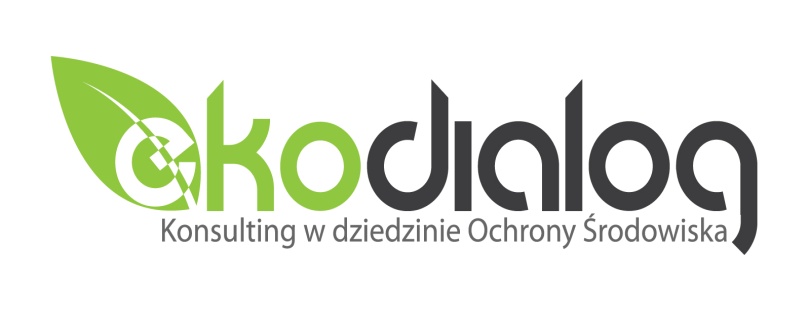 EKODIALOG Maciej Mikulskiul. Za Siedmioma Górami 6
05-540 Zalesie Górnetel.: 604 533 262e-mail: azbest@ekodialog.plCechaZastosowanieNiepalność - odporność na działanie wysokiej temperatury: temperatura topnienia chryzotylu wynosi 1500-1550°C, amfiboli 930-1150°COgniotrwałe tkaniny, farby i materiały budowlane (np. dachy, rury)Niskie przewodnictwo cieplne i elektryczneMateriał izolacyjnyWysoka wytrzymałość mechanicznaWzmocnienie w eternicie (stosowanych w budownictwie płytach cementowo-azbestowych)Możliwość przędzenia włókienWyroby włókiennicze, np. odzież ogniotrwała, koce gaśniczeŁatwość łączenia się z innymi materiałami (np. cement, tworzywa sztuczne)Mieszanina cementu i azbestu  - płyty eternitowe stosowane w budownictwie;Połączenie azbestu i gumy - elementy uszczelniające, np. w silnikach parowychOdporność na działanie czynników chemicznych: kwasów i zasad (gł. amfibole)Filtry w przemyśle farmaceutycznym i piwowarskimUstawa z dnia 19 czerwca 1997 r. o zakazie stosowania wyrobów zawierających azbest(Dz. U. z 2004 r. Nr 3, poz. 20, z późn. zm.)Głównym założeniem Ustawy jest wyeliminowanie z powszechnego użycia wyrobów azbestowych i zawierających azbest na terenie Rzeczypospolitej Polskiej. Zgodnie z ustawą produkcja płyt azbestowo-cementowych została zakończona we wszystkich zakładach 28 września 1998 roku, a z dniem 28 marca 1999 roku zakazano obrotu tymi płytami. Ustawa opisuje również uprawnienia (głównie opieki zdrowotnej) przysługujące pracownikom pracującym podczas produkcji azbestu oraz obecnie przy ich utylizacji, nakładając jednocześnie obowiązki na pracodawców w zakresie przeszkolenia i zapewnienia bezpiecznych warunków pracy pracownikom.Określone są również główne założenia rozporządzeń regulujących bezpieczne użytkowanie, usuwanie, transport i oznakowanie wyrobów zawierających azbest.Ustawa z dnia 14 grudnia 2012 r. o odpadach(Dz. U. 2013 poz. 21)W ustawie określono zasady postępowania z odpadami w sposób zgodny 
z zasadą zrównoważonego rozwoju, który zapewnia ochronę zdrowia i życia ludzi oraz ochronę środowiska. Przedstawiono zasady dotyczące powstawania odpadów, ich negatywnego oddziaływania na środowisko oraz odzysku, utylizacji i magazynowania odpadów, w tym także odpadów niebezpiecznych, np. zawierających azbest. Opisane obowiązki wytwórców i posiadaczy odpadów niebezpiecznych jasno precyzują sposób postępowania z odpadami azbestowymi. Unormowaniu prawnemu podlega całokształt spraw administracyjnych odnoszących się do postępowania z wyrobami azbestowymi i zawierającymi azbest, tj. zbieranie, transport, unieszkodliwianie, w tym magazynowanie. Szczegółowej regulacji w zakresie wymagań technicznych i organizacyjnych podlegają również składowiska odpadów zawierających azbest.Rozporządzenie Ministra Gospodarki z dnia 5 sierpnia 2010 r. zmieniające rozporządzenie w sprawie sposobów i warunków bezpiecznego użytkowania 
i usuwania wyrobów zawierających azbest(Dz.U. 2010 nr 162 poz. 1089)W rozporządzeniu określono szczegółowo obowiązki spoczywające na wykonawcach prac w zakresie bezpiecznego użytkowania i usuwania wyrobów zawierających azbest, bezpieczne sposoby wykonania ww. czynności oraz właściwe przygotowanie i przeprowadzenie transportu odpadów azbestowych i zawierających azbest na wyznaczone w tym celu składowisko odpadów. Rozporządzenie precyzuje również kwestie administracyjne związane ze zgłoszeniem planowanych prac usuwania azbestu przez właściciela nieruchomości i wykonawcę robót właściwym organom.Rozporządzenie nakłada obowiązek na właścicieli, użytkowników wieczystych oraz zarządców nieruchomości i każdego miejsca, obiektu, instalacji przemysłowej, czy urządzenia budowlanego zawierającego azbest przeprowadzania kontroli ich stanu. Częstotliwość kontroli określa się indywidualnie dla każdego wyrobu na podstawie oceny stanu i możliwości bezpiecznego użytkowania wyrobów zawierających azbest przedstawionej w Załączniku nr 1 do rozporządzenia (w Programie - Załącznik nr 2).Rozporządzenie Ministra Gospodarki z dnia 13 grudnia 2010 r. w sprawie wymagań w zakresie wykorzystywania wyrobów zawierających azbest oraz wykorzystywania i oczyszczania instalacji lub urządzeń, w których były lub są wykorzystywane wyroby zawierające azbest (Dz. U. z 2011 r. Nr 8, poz. 31)W rozporządzeniu określono zasady wykorzystywania wyrobów zawierających azbest, używania i oczyszczania urządzeń oraz instalacji, w których są obecnie lub były stosowane wyroby zawierające azbest. Nakłada również na właścicieli i zarządców nieruchomości obowiązek inwentaryzacji w wyznaczony sposób (Załącznik nr 3 do rozporządzenia, w Programie załącznik nr 3) wyrobów zawierających azbest znajdujących się w ich posiadaniu i przekazania opracowanych informacji na ten temat wójtowi gminy lub burmistrzowi miasta. Wyroby zawierające azbest, takie jak instalacje, urządzenia, użytkowane bez zabezpieczenia drogi oraz wyłączone z użytkowania, pozostawione w ziemi rury azbestowo-cementowe podlegają konieczności oznakowania - według wzoru przedstawionego w załącznikach nr 1 i 2 do Rozporządzenia.W  Rozporządzeniu jednoznacznie wskazano, że końcowym terminem użytkowania azbestu i wyrobów zawierających azbest jest 31 grudnia 2032 r.Ustawa z dnia 27 kwietnia 2001 roku Prawo Ochrony Środowiska(Dz. U. 2016 poz. 672)Ustawa określa zasady ochrony środowiska oraz warunki korzystania z jego zasobów, z uwzględnieniem wymagań zrównoważonego rozwoju. Ustawa zawiera szereg istotnych postanowień dotyczących m. in. :państwowego monitoringu środowiska, jako systemów pomiarów, ocen i prognoz stanu środowiska, a także gromadzenia, przetwarzania i rozpowszechniania informacji o środowisku,opracowania prognoz oddziaływania na środowisko, w tym gospodarki odpadami, a także programów wojewódzkich, zmierzających do przestrzegania standardów jakości środowiska,ochrony środowiska przed zanieczyszczeniami, sposobu postępowania z substancjami stwarzającymi szczególne zagrożenie dla środowiska, a także kar i odpowiedzialności za nieprzestrzeganie zasad i przepisów dotyczących ochrony środowiska,konieczności oznaczania urządzeń lub instalacji, w których był lub jest wykorzystywany azbest oraz miejsc, w których on się znajduje.Rozporządzenie Ministra Infrastruktury z dnia 23 czerwca 2003 roku w sprawie informacji dotyczącej bezpieczeństwa i ochrony zdrowia oraz planu bezpieczeństwa i ochrony zdrowia(Dz. U. 2003, Nr 120, poz. 1126)Rozporządzenie określa zakres i formę informacji dotyczącej bezpieczeństwa 
i ochrony zdrowia, planu bezpieczeństwa i ochrony zdrowia oraz szczegółowy zakres rodzajów robót budowlanych, stwarzających zagrożenia bezpieczeństwa i zdrowia ludzi.Rozporządzenie Ministra Gospodarki z dnia 5 sierpnia 2010 r. zmieniające rozporządzenie w sprawie sposobów i warunków bezpiecznego użytkowania 
i usuwania wyrobów zawierających azbest(Dz.U. 2010 nr 162 poz. 1089)Według rozporządzenia właściciel, zarządca lub użytkownik wieczysty nieruchomości, a także obiektu, urządzenia budowlanego, instalacji przemysłowej lub innego miejsca zawierającego azbest przeprowadza kontrolę stanu tych wyrobów w terminach, które wynikają z oceny stanu tych wyrobów. Z przeprowadzonej okresowej oceny sporządza się w jednym egzemplarzu "Ocenę stanu i możliwości bezpiecznego użytkowania wyrobów zawierających azbest". Prace polegające na naprawie lub usuwaniu wyrobów zawierających azbest mogą być wykonywane wyłącznie przez wykonawców posiadających odpowiednie wyposażenie techniczne do prowadzenia takich prac oraz posiadających zatrudnionych pracowników, przeszkolonych w zakresie bezpieczeństwa i higieny pracy przy usuwaniu i wymianie wyrobów zawierających azbest. Niezbędne jest również posiadanie przez wykonawców zezwolenia na prowadzenie działalności, w wyniku której powstają odpady niebezpieczne. Prace przy naprawie wyrobów zawierających azbest w obiektach i urządzeniach budowlanych lub prace mające na celu jego usunięcie z obiektu lub urządzenia budowlanego poprzedzone powinny być zgłoszeniem tego faktu właściwemu organowi terenowemu nadzoru budowlanego. Ponadto wykonawca prac polegających na zabezpieczaniu lub usunięciu wyrobów zawierających azbest z obiektu, miejsca, urządzenia budowlanego lub instalacji przemysłowej, a także z terenu prac jest obowiązany do zgłoszenia zamiaru przeprowadzenia tych prac właściwemu inspektorowi pracy oraz właściwemu państwowemu inspektorowi sanitarnemu w terminie minimum 7 dni przed rozpoczęciem prac.Rozporządzenie Ministra Gospodarki i Pracy z dnia 14 października 2005 roku w sprawie zasad bezpieczeństwa i higieny pracy przy zabezpieczaniu i usuwaniu wyrobów zawierających azbest oraz programu szkolenia w zakresie bezpiecznego użytkowania takich wyrobów (Dz. U. 2005, Nr 216, poz. 1824)Pracodawca zatrudniający pracowników do prac związanych z usuwaniem lub zabezpieczaniem wyrobów albo innych materiałów zawierających azbest jest zobowiązany zapewnić ochronę im  przed szkodliwym działaniem włókien azbestu i pyłu zawierającego azbest, zwanych dalej "pyłem azbestu". Szkolenie w zakresie bezpieczeństwa i higieny pracy pracowników, którzy w związku z pracami, które wykonują, są lub mogą być narażeni na działanie pyłu azbestu, oraz osób kierujących takimi pracownikami i pracodawców powinno być przeprowadzone z uwzględnieniem programu szkolenia w zakresie bezpiecznego użytkowania wyrobów zawierających azbest, który stanowi załącznik do rozporządzenia. Pracodawca zatrudniający pracowników przy zabezpieczaniu lub usuwaniu wyrobów albo innych materiałów zawierających azbest jest zobowiązany do podejmowania działań zmniejszających narażenie pracowników na działanie pyłu azbestu i do ograniczania jego stężenia w powietrzu co najmniej do wartości najwyższego dopuszczalnego stężenia, określonej w przepisach dotyczących najwyższych dopuszczalnych stężeń i natężeń czynników szkodliwych dla zdrowia w środowisku pracy.Rozporządzenie Ministra Zdrowia z dnia 15 września 2005 roku w sprawie leków związanych z chorobami wywołanymi pracą przy azbeście(Dz. U. 2005, Nr 189, poz. 1603)Rozporządzenie określa wykaz bezpłatnych leków związanych z chorobami wywołanymi pracą przy azbeście, sposób w jaki realizowane powinny być recepty na nie oraz tryb rozliczania przez oddziały wojewódzkie NFZ z budżetem Państwa kosztów tych leków.Rozporządzenie Ministra Środowiska z dnia 23 lipca 2009 roku w sprawie sposobu przedkładania marszałkowi województwa informacji o występowaniu substancji stwarzających 
szczególne zagrożenie dla środowiska(Dz. U. 2009, Nr 124, poz. 1033)Określa terminy oraz sposoby przedkładania marszałkowi województwa przez organy władz samorządowych informacji o rodzaju, ilości i miejscu występowania wyrobów zawierających azbest.Rozporządzenie Rady Ministrów z dnia 9 listopada 2010 roku w sprawie przedsięwzięć 
mogących znacząco oddziaływać na środowisko(Dz. U. 2010, Nr 213, poz. 1397)Rozporządzenie mówi, że sporządzenia raportu o oddziaływaniu przedsięwzięcia na środowisko wymaga instalacja  przetwarzania lub wydobywanie azbestu lub produktów zawierających azbest, w ilości nie niższej niż 200 ton rocznie, lub 50 ton rocznie materiałów ciernych w ilości gotowego produktu.Rozporządzenie Ministra Pracy i Polityki Społecznej z dnia 6 czerwca 2014 r. 
w sprawie najwyższych dopuszczalnych stężeń i natężeń czynników szkodliwych 
dla zdrowia w środowisku pracy 
(Dz. U. 2014 poz. 817)Rozporządzenie określa najwyższe dopuszczalne stężenia w środowisku pracy dla:a) pyłów zawierających azbest (jeden lub więcej rodzajów azbestu):- frakcja wdychana - 0,5 mg/m3,- pył respirabilny - 0,1 włókien w cm3b) pyłów talku i talku zawierającego włókna mineralne (w tym azbest):- frakcja wdychana - 1 mg/m3,- pył respirabilny - 0,5 włókien w cm3Rozporządzenie Ministra Środowiska z dnia 26 stycznia 2010 roku w sprawie odniesienia
dla niektórych substancji w powietrzu(Dz. U. 2010, Nr 16, poz. 87)Określa wartość odniesienia dla azbestu: uśredniona 2350 wł/m3 w ciągu godziny i 250 wł/m3 dla roku kalendarzowego.Ustawa z dnia 19 sierpnia 2011 r. o przewozie towarów niebezpiecznych 
(Dz. U. z 2011 r. nr 227, poz. 1367, z późn. zm.)Ustawa określa zasady przewozu drogowego towarów niebezpiecznych, wymagania w stosunku do kierowców i innych osób wykonujących czynności związane z tym przewozem oraz organy właściwe do sprawowania nadzoru i kontroli w tych sprawach,- wskazuje, że przy przewozach materiałów niebezpiecznych w kraju obowiązują przepisy zawarte w załącznikach A i B do Umowy europejskiej dotyczącej międzynarodowego przewozu drogowego towarów niebezpiecznych (ADR) - Jednolity tekst Umowy ADR (Dz. U. z 2011 r. Nr 110, poz. 641),- przepisy umowy ADR oraz ustawy określają warunki załadunku i wyładunku oraz przewozu odpadów niebezpiecznych na składowisko. Pojazdy powinny być zaopatrzone w świadectwo dopuszczenia pojazdu do przewozu materiałów niebezpiecznych wydane przez upoważnioną stację kontroli pojazdów, zaś kierowcy pojazdów winni być przeszkoleni w zakresie przewozu towarów niebezpiecznych.Rozporządzenie Ministra Środowiska z dnia 9 grudnia 2014 roku w sprawie katalogu odpadów (Dz.U. z 2014 r., poz. 1923)Na liście odpadów niebezpiecznych sklasyfikowane są następujące kody odpadów azbestowych:06 07 01* - odpady azbestowe z elektrolizy06 13 04* - odpady z przetwarzania azbestu10 11 81* - odpady zawierające azbest ( z hutnictwa szkła)10 13 09* - odpady zawierające azbest z produkcji elementów cementowo - azbestowych15 01 11* - opakowania z metali zawierające niebezpieczne, porowate elementy wzmocnienia konstrukcyjnego (np. azbest) włącznie z pustymi pojemnikami ciśnieniowymi16 01 11* - okładziny hamulcowe zawierające azbest16 02 12* - zużyte urządzenia zawierające azbest17 06 01* - materiały izolacyjne zawierające azbest17 06 05* - materiały konstrukcyjne zawierające azbest.Rozporządzenie Ministra Środowiska z dnia 12 grudnia 2014 roku w sprawie wzorów dokumentów stosowanych na potrzeby ewidencji odpadów(Dz.U. z 2014 r., poz. 1973)Określa wzory dokumentów stosowanych do prowadzenia ilościowej i jakościowej ewidencji odpadów celem zapewnienia kontroli ich przemieszczania. Do prowadzonej ewidencji odpadów obowiązani są posiadacze odpadów, w tym także wytwórcy odpadów. Ewidencję odpadów prowadzi się za pomocą dwóch dokumentów: karty ewidencji odpadów oraz karty przekazania odpadów. Karta przekazania odpadu wypełniana jest w dwóch egzemplarzach przez posiadacza przekazującego odpady na rzecz innego posiadacza odpadów. Posiadacz odpadów, który odpady przejmuje (np. zarządzający składowiskiem odpadów) zobowiązany jest do potwierdzenia na karcie przekazania odpadu fakt przekazania odpadu. Karty informacyjne służą do naliczania opłat za umieszczenie w danym roku odpadów na składowisku wnoszonych na rachunek dystrybucyjny urzędu marszałkowskiego właściwego ze względu na miejsce składowania odpadów.Rozporządzenie Ministra Środowiska z dnia 30 kwietnia 2013 r. w sprawie składowisk odpadów(Dz. U. 2013 poz. 523)Rozporządzenie określa m.in. wymagania dotyczące składowania dla odpadów zawierających azbest,  wymienionych w katalogu odpadów oznaczonych kodami: 17 06 01* i 17 06 05*.Posiadanie zezwolenia na zbieranie odpadówW przypadku gdy firma wytwarza odpady „u klienta”, a następnie magazynuje
je w innym niż to miejsce (np. w swoim magazynie, przed wywozem na składowisko),
jest zobowiązana do uzyskania zezwolenia na zbieranie odpadów – oddzielnie na każdy punkt zbierania.  Zgodnie z Ustawą z dnia 14 grudnia 2012 roku o odpadach, z uzyskania zezwolenia na zbieranie odpadów zwalnia się jedynie „wytwórcę odpadów,
który wytwarzane przez siebie odpady magazynuje w miejscu ich wytworzenia” (art. 45 
ust. 1 pkt 10 Ustawy z dnia 14 grudnia 2012 r. o odpadach).Uzyskanie zezwolenia na transport odpadówFirma może transportować bez zezwolenia jedynie wytworzone przez siebie odpady 
(art. 51 ust. 2 pkt 4 w powiązaniu z art. 232 Ustawy z dnia 14 grudnia 2012 r. 
o  odpadach). W przypadku transportu odpadów niewytworzonych przez siebie, firma zobowiązana jest do uzyskania zezwolenia na transport odpadów u starosty właściwego
ze względu na miejsce siedziby lub zamieszkania transportującego odpady. Za transportowanie odpadów niezgodnie z przepisami grozi kara aresztu lub grzywny (art. 24 ust. 1, art. 24 ust. 4, art. 174 ust. 1 i 2 ustawy z dnia 14 grudnia 2012 r. o odpadach).Prowadzenie ewidencji odpadówZgodnie z art. 66 Ustawy z dnia 14 grudnia 2012 r. o odpadach, posiadacz odpadów 
jest obowiązany do prowadzenia na bieżąco ich ilościowej i jakościowej ewidencji, zgodnie z katalogiem odpadów zawartym w Rozporządzeniu Ministra Środowiska z dnia 9 grudnia 2014 r. w sprawie katalogu odpadów. Prowadzenie ewidencji przyjmowanych, przetwarzanych i zbieranych odpadów jest obowiązkowa. Podlegają one ewidencji ilościowej i jakościowej – rodzaj występującego tam azbestu musi być określony co do jego odmiany mineralnej i co do ilości tych odpadów (najczęściej, przed przystąpieniem do prac jest 
to wartość szacunkowa).Składanie rocznych sprawozdań o wytworzonych odpadachZgodnie z zapisami Ustawy z dnia 14 grudnia 2012 r. o odpadach, sprawozdanie należy składać do 15 marca za poprzedni rok kalendarzowy do marszałka województwa właściwego ze względu  na miejsce wytwarzania odpadów, miejsce zbierania odpadów lub – w przypadku wytwarzania odpadów "u klienta" – ze względu na siedzibę firmy.Prawidłowe gospodarowanie odpadamiOdpady muszą zostać przekazane do uprawnionego odbiorcy, posiadającego odpowiednią decyzję w zakresie gospodarki odpadami – zezwolenie na zbieranie odpadów i/lub zezwolenie na przetwarzanie odpadów. Firma musi posiadać kopie decyzji w zakresie gospodarki odpadami podmiotów, którym przekazuje jakiekolwiek odpady.Lp.NazwaGminaMiejscowośćATIOSP1.AZ-BUDBydgoszczBydgoszcz▪2.Bodicom Tomasz BagniewskiBydgoszczBydgoszcz▪▪▪3.FHU NATURA Marek MichałowskiBydgoszczBydgoszcz▪4.P.P.H.U DACH-MAX MATEUSZ KUŹMIŃSKIBydgoszczBydgoszcz▪5.PW ROBACBydgoszczBydgoszcz▪6.Temal Przemysław Jułga BydgoszczBydgoszcz▪▪7.Wojewódzka Stacja Sanitarno-Epidemiologiczna w BydgoszczyBydgoszczBydgoszcz▪8.Zakład Sozotechniki Sp. z o.o. w BydgoszczyBydgoszczBydgoszcz▪▪9.F.U.H. EKOPOLCzernikowoCzernikowo▪10.BIOPROJEKTGolub-DobrzyńGolub-Dobrzyń▪11.T.K.J. Matuszewski spółka jawnaGrudziądzGrudziądz▪12.Zakład OgólnobudowlanyInowrocławInowrocław▪13.Zakład Gospodarki Komunalnej "GRONEKO" LubanieMikorzyn▪▪14.Zakład Ogólnobudowlany Utylizacja Odpadów Paweł LewandowskiPiotrków KujawskiBycz▪15.ECO-POL Sp.zo.o.PruszczPruszcz▪16.EUROPOLPruszczPruszcz▪▪17.Firma Usługowo - Handlowa   MARIO  RypinDylewo▪18.A-Z BESTRypinRypin19.EKO-UTIL PAWEŁ LEWANDOWSKIRypinRypin▪▪20.F.H.U. GAJA s.c. Kleps Aneta  Lipski MarianRypinRypin▪21.Firma Utylizacyjna   RADMIL  RypinRypin▪▪▪▪▪▪22.MAR-POL Marcin Zbigniew OchońskiRypinRypin▪23.P.P.H.U. AGMAN Urszula MańkusRypinRypin▪24.FULL Usługi Produkcja HandelSępólno KrajeńskieSępólno Krajeńskie▪▪▪25.ALBEKO SP.J.SkrwilnoSkrwilno▪▪26.ABRA Przedsiębiorstwo Handlowo UsługoweToruńToruń▪▪▪27.F. U. H. Wod-PrzemToruńToruń▪▪28.F.U.H. ESBUD Edmund StokłosaToruńToruń29.PKP CARGO WAGON sp. z o.o ToruńToruń▪▪▪30.PPHU ABBA-EKOMED Sp. z o.o.ToruńToruń▪▪▪▪31.Azbest Complex Angelika MejgierWięcborkWięcbork▪▪▪32.Powiatowa Stacja Sanitarno -Epidemiologiczna we WłocławkuWłocławekWłocławek▪33.Przedsiębiorstwo Wielobranżowe GOTBUDZłotniki KujawskieZłotniki Kujawskie▪▪▪Kod odpaduRodzaj odpadu06 07 01Odpady azbestowe z elektrolizy06 13 04Odpady z przetwarzania azbestu10 11 81Odpady zawierające azbest (z hutnictwa szkła)10 13 09Odpady zawierające azbest z produkcji elementów cementowo-azbestowych15 01 11Opakowania z metali zawierające niebezpieczne, porowate elementy wzmocnienia konstrukcyjnego włącznie z pustymi pojemnikami ciśnieniowymi16 01 11Okładziny hamulcowe zawierające azbest16 02 12Zużyte urządzenia zawierające azbest17 06 01Materiały izolacyjne zawierające azbest17 06 05Materiały konstrukcyjne zawierające azbestSkładowisko odpadów niebezpiecznych zawierających azbest w miejscowości MałociechowoSkładowisko odpadów niebezpiecznych zawierających azbest w miejscowości MałociechowoCharakter składowiskaOgólnodostępneOgraniczenie terenowe2.7549Województwokujawsko-pomorskieGminaPruszczAdresMałociechowo 86-120 PruszczTelefon52 330 80 65, 52 332 08 26, 698 373 336, 698 364 471Całkowita pojemność [m3]188 147Wolna pojemność [m3]46 171Kody przyjmowanych odpadów170 601 170 605Ceny przyjmowanych odpadówustalana indywidualnieGodziny pracy7:00 - 15:00Rok zamknięcia b.d.Plan rozbudowyTAKPlanowana pojemność900 000Planowana data uruchomienia2016ZARZĄDCAZARZĄDCAWłaściciel/Zarządca/InwestorECO-POL Sp. z o.o.Adres właścicielaul. Dworcowa 9 86-120 PruszczTelefon stacjonarny52 330 80 65Telefon komórkowy698373336E-mailecopolpruszcz@gmail.comStrona wwwwww.eco-pol.net.plZakład Utylizacji Odpadów Sp. z o.o. Gilwa MałaZakład Utylizacji Odpadów Sp. z o.o. Gilwa MałaCharakter składowiskaOgólnodostępneOgraniczenie terenowe2.70WojewództwopomorskieGminaKwidzynAdres82-500 Kwidzyn Gliwa Mała 8Telefon55 279 58 28Całkowita pojemność [m3]58 773Wolna pojemność [m3]54 101Kody przyjmowanych odpadów170 601 170 605Ceny przyjmowanych odpadów250,00 zł + VAT , 400,00 zł + VATGodziny pracy7:00 - 15:00Rok zamknięciab.d.Plan rozbudowyNIEPlanowana pojemność-Planowana data uruchomienia-ZARZĄDCAZARZĄDCAWłaściciel/Zarządca/InwestorZakład Utylizacji Odpadów Sp. z o.o.Adres właścicielaGilwa Mała 8 82-500 KwidzynTelefon stacjonarny55 279 58 28Telefon komórkowy-E-mailzuok@wp.plStrona wwwwww.zuo.kwidzyn.plSkładowisko Odpadów Niebezpiecznych Bycz. gm. Piotrków KujawskiSkładowisko Odpadów Niebezpiecznych Bycz. gm. Piotrków KujawskiCharakter składowiskaOgólnodostępneOgraniczenie terenowe5.17Województwokujawsko-pomorskieGminaPiotrków KujawskiAdresBycz 102/7, 88-230 Piotrków KujawskiTelefon880001001Całkowita pojemność [m3]36 625Wolna pojemność [m3]19 079Kody przyjmowanych odpadów170 601 170 605Ceny przyjmowanych odpadówustalane indywidualnieGodziny pracy7:00 - 15:00Rok zamknięciab.d.Plan rozbudowyTAKPlanowana pojemność150 000Planowana data uruchomienia2018ZARZĄDCAZARZĄDCAWłaściciel/Zarządca/InwestorZakład Instalacji Sanitarnych Utylizacja Odpadów Władysław Lewandowski Sp. z o.o.Adres właścicielaul. Marszałkowska 18/8, 00-590 WarszawaTelefon stacjonarny-Telefon komórkowy880001001E-mailutylizacjaazbestu@gmail.comStrona www-MiejscowośćOsoby fizyczneOsoby prawneRazemBierzgłowo277 8713 641281 512Biskupice323 7514 191327 942Brąchnowo300 355198300 553Dębiny204 2061 155205 361Łubianka284 84538 599323 444Pigża335 192139 898475 090Przeczno156 1780156 178Warszewice200 75026 994227 744Wybcz381 0835 951387 034Wymysłowo230 6670230 667Zamek Bierzgłowski179 05310 131189 184Razem2 873 951230 7583 104 709Stopnie pilności  Stopień 1Stopień 2Stopień 3Osoby prawne*3,340,00227,41Osoby fizyczne141,8137,432 694,71JST0,000,0018,01PKP0,000,000,00MON0,000,000,00RAZEM145,1537,432922,12Kod wyrobuRodzaj wyrobu[kg][%]W01Płyty azbestowo-cementowe płaskie stosowane
w budownictwie19 9870,64W02Płyty azbestowo-cementowe faliste dla budownictwa3 084 72299,36SumaSuma3 104 709100,00Koszt demontażu azbestu1m2  azbestu – ok. 8,6 zł1 Mg azbestu – ok. 774  zł; 1 kg azbestu − ok. 0,77 złKoszt transportu i utylizacji azbestu (np. dla azbestu magazynowanego)1m2  azbestu – ok. 7,7 zł1 Mg azbestu – ok. 693 zł; 1 kg azbestu − ok. 0,69 złŁączny koszt demontażu, transportu i utylizacji azbestu1m2  azbestu – ok. 14,3 zł1 Mg azbestu – ok. 1287 zł; 1 kg azbestu − ok. 1,29 złRodzaj wyrobuIlość azbestuAzbest magazynowany144 562 kgAzbest w postaci pokryć dachowych 2 960 147 kg1 stopnień pilności 594 kg2 stopnień pilności 37 433 kg3 stopnień pilności  2 922 120 kgRokCelIlość azbestuKosztDo końca 2017Usunięcie azbestu zmagazynowanego, wyrobów zawierających azbest 
o 1 stopniu pilności,  1/16 pozostałych wyrobów oraz koszt kampanii informacyjno - edukacyjnej330 128
kg339 128,00
złW każdym kolejnym roku (od 2018 
do 2032)Usunięcie 1/15 wszystkich pozostających obecnie w użyciu pokryć dachowych oraz koszt kampanii informacyjno - edukacyjnejok. 184 972
kg/rokok. 238 613,96
zł/rokRAZEMKOSZT REALIZACJI PROGRAMU3 104 709
kg3 928 337,41
złGrupa / nrRodzaj i stan wyrobuPunktyOcenaISposób zastosowania azbestu1Powierzchnia pokryta masą natryskową z azbestem (torkret) 302Tynk zawierający azbest 303Lekkie płyty izolacyjne z azbestem (ciężar obj. < 1.000 kg/m3) 254Pozostałe wyroby z azbestem( np. pokrycia dachowe, elewacyjne) 10IIStruktura powierzchni wyrobu z azbestem5Duże uszkodzenia powierzchni, naruszona struktura włókien 606Niewielkie uszkodzenia powierzchni (rysy, odpryski, załamania), naruszona struktura włókien 307Ścisła struktura włókien przy braku warstwy zabezpieczającej lub jej dużych ubytkach 158Warstwa zabezpieczająca bez uszkodzeń 0IIIMożliwość uszkodzenia powierzchni wyrobu z azbestem9Wyrób jest przedmiotem jakichś prac 3010Wyrób bezpośrednio dostępny (do wysokości ) 1511Wyrób narażony na uszkodzenia mechaniczne 1012Wyrób narażony na wstrząsy i drgania lub czynniki atmosferyczne 1013Wyrób nie jest narażony na wpływy zewnętrzne 0IVMiejsce usytuowania wyrobu w stosunku do pomieszczeń użytkowych14Bezpośrednio w pomieszczeniu 3015Za zawieszonym, nieszczelnym sufitem lub innym pokryciem 2516W systemie wywietrzania pomieszczenia (kanały wentylacyjne) 2517Na zewnątrz obiektu (np. tynk) 2018Elementy obiektu (np. osłony balkonowe, filarki międzyokienne)  1019Za zawieszonym szczelnym sufitem lub innym pokryciem, ponad pyłoszczelną powierzchnią lub poza szczelnym kanałem wentylacyjnym 520Bez kontaktu z pomieszczeniem (np. na dachu odizolowanym od pomieszczeń mieszkalnych) 0VWykorzystanie miejsca/ obiektu/ urządzenia budowlanego/ instalacji przemysłowej21Regularne przez dzieci, młodzież lub sportowców 4022Stałe lub częste (np.: zamieszkanie, miejsce pracy) 3023Czasowe (np.: domki rekreacyjne) 1524Rzadkie (np.: strychy, piwnice, komórki) 525Nieużytkowane (np.: opuszczone zabudowania mieszkalne lub gospodarskie, wyłączone z użytkowania obiekty, urządzenia lub instalacje) 0SUMA PUNKTÓW OCENYSUMA PUNKTÓW OCENYSUMA PUNKTÓW OCENYSTOPIEŃ PILNOŚCISTOPIEŃ PILNOŚCISTOPIEŃ PILNOŚCI